Tema 1Comparación de diversos textos sobre un temaDosificación y sugerencias didácticas 11	 	12	Español 2. Guía del maestroTema 2Análisis de cancionesDosificación y sugerencias didácticas 13	 	14	Español 2. Guía del maestroTema 3Los reglamentos deportivosDosificación y sugerencias didácticas 15	 	16	Español 2. Guía del maestroTema 4Organización y presentación de la informaciónDosificación y sugerencias didácticas 17	Tema 5Elaboración de poemas gráficos 	18	Español 2. Guía del maestroDosificación y sugerencias didácticas 19	Tema 6El desarrollo de un tema 	20	Español 2. Guía del maestroTema 7Investigación sobre la diversidad culturaly lingüística de los pueblos hispanohablantesDosificación y sugerencias didácticas 21	 	22	Español 2. Guía del maestroEvaluación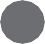 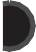 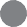 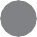 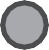 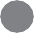 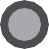 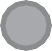 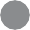 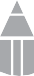 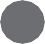 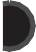 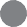 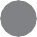 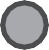 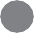 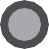 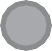 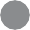 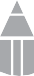 Tema 8El resumen 	28	Español 2. Guía del maestroDosificación y sugerencias didácticas 29	Tema 9Las narraciones latinoamericanas 	30	Español 2. Guía del maestroTema 10Lectura de textos propios en eventos escolaresDosificación y sugerencias didácticas 31	 	32	Español 2. Guía del maestroTema 11La realidad latinoamericana en la narrativaDosificación y sugerencias didácticas 33	Tema 12Análisis de campañas oficiales 	34	Español 2. Guía del maestroDosificación y sugerencias didácticas 35	Tema 13La trama y el final 	36	Español 2. Guía del maestroDosificación y sugerencias didácticas 37	Tema 14Participación como expositor y público en una mesa redonda 	38	Español 2. Guía del maestroDosificación y sugerencias didácticas 39	 	40	Español 2. Guía del maestroEvaluaciónDosificación y sugerencias didácticas 41	Tema 15Adaptación de una narración en historieta 	46	Español 2. Guía del maestroDosificación y sugerencias didácticas 47	Tema 16Diseño de una campaña escolar 	48	Español 2. Guía del maestroDosificación y sugerencias didácticas 49	 	50	Español 2. Guía del maestroTema 17Redacción de textos biográficosDosificación y sugerencias didácticas 51	 	52	Español 2. Guía del maestroDosificación y sugerencias didácticas 53	Tema 18Recopilación de leyendas para ponerlas en escena 	54	Español 2. Guía del maestroDosificación y sugerencias didácticas 55	Tema 19Análisis de recibos y contratos 	56	Español 2. Guía del maestroEvaluaciónDosificación y sugerencias didácticas 57	Semana y sesiónPágina(s)Sugerencias didácticasSugerencias para trabajar habilidades asociadas a las dimensiones socioemocionalesEvaluaciónÁmbito: Estudio.Práctica social del lenguaje: Comprensión de textos para adquirir nuevos conocimientos.Aprendizaje esperado: Compara una variedad de textos sobre un tema.Elabora una lista ordenada de preguntas para buscar información sobre un tema.Identiﬁca y explora fuentes diversas sobre ese tema para valorar cuál es la más pertinente de acuerdo con los propósitos de su búsqueda.Ámbito: Estudio.Práctica social del lenguaje: Comprensión de textos para adquirir nuevos conocimientos.Aprendizaje esperado: Compara una variedad de textos sobre un tema.Elabora una lista ordenada de preguntas para buscar información sobre un tema.Identiﬁca y explora fuentes diversas sobre ese tema para valorar cuál es la más pertinente de acuerdo con los propósitos de su búsqueda.Ámbito: Estudio.Práctica social del lenguaje: Comprensión de textos para adquirir nuevos conocimientos.Aprendizaje esperado: Compara una variedad de textos sobre un tema.Elabora una lista ordenada de preguntas para buscar información sobre un tema.Identiﬁca y explora fuentes diversas sobre ese tema para valorar cuál es la más pertinente de acuerdo con los propósitos de su búsqueda.Ámbito: Estudio.Práctica social del lenguaje: Comprensión de textos para adquirir nuevos conocimientos.Aprendizaje esperado: Compara una variedad de textos sobre un tema.Elabora una lista ordenada de preguntas para buscar información sobre un tema.Identiﬁca y explora fuentes diversas sobre ese tema para valorar cuál es la más pertinente de acuerdo con los propósitos de su búsqueda.Ámbito: Estudio.Práctica social del lenguaje: Comprensión de textos para adquirir nuevos conocimientos.Aprendizaje esperado: Compara una variedad de textos sobre un tema.Elabora una lista ordenada de preguntas para buscar información sobre un tema.Identiﬁca y explora fuentes diversas sobre ese tema para valorar cuál es la más pertinente de acuerdo con los propósitos de su búsqueda.Semana 1Sesión 1 Introducción Acción¿Qué sabemos?14Indague sobre las investigaciones que los estudiantes han realizado a lo largo de su vida académica. Solicite que recuerden qué pasos han llevadoa cabo para este ﬁn:¿Cómo han elegido los temas?¿Cómo han deﬁnido qué desean descubrir sobre ellos?¿Cómo han llevado a cabo la búsqueda y selección de fuentes?¿Cómo han discriminado entre fuentes sustentadas, de aquellas que no lo son?¿Qué estrategias han utilizado para extraer de las fuentes la información útil a sus propósitos de investigación?Tras el intercambio de ideas y experiencias, reflexione con el grupo sobre las etapas de una investigación:Deﬁnir el propósito de la misma.Identiﬁcación del tema.Deﬁnir qué se quiere saber de él.Realizar la búsqueda y selección de fuentes.Identiﬁcar la información útil y utilizarla para el propósito establecido al inicio.Identiﬁque, a partir de las respuestas de los estudiantes, cuál es su grado de apropiación en torno a  un proceso de investigación en fuentes documentales, en congruenciacon el propósito. Considere los resultados para planear suintervención en las fases siguientes.Sesión 2 A leer14-15Lea con los alumnos el texto y pida que entre todos inﬁeran, por el contexto,la deﬁnición de las palabras que desconozcan.Solicite que redacten preguntas que pueden auxiliarlos a extraer información de un texto y que reconozcan las características de estas preguntas.Promueva la discusión sobre el concepto de democracia, ypropicie la reflexión acerca de la necesidad de vivir en democracia, no sólo como país sino dentro de la comunidad escolar y el salón.Además de las reflexiones, proponga preguntas como las incluidas en la sección “Después de la lectura”,  para veriﬁcar que los estudiantes comprendieron el texto.Sesión 3 Analizo y aprendo15-17Compruebe que el tema seleccionado por los alumnos sea apropiado y de interés general. Pida que propongan algunas fuentes de información.Como conclusión, comparta las características de las fuentes de información académicas: páginas electrónicas institucionales o de alguna universidad, los artículos escritos tienen autor, cuentan con bibliografía y un medio de contacto.Comente con  los  estudiantes la importancia del respeto a los derechos de autor, reflexionen sobre el plagio y en torno a las estrategias para incorporarlas ideas de otros en los propios textos, por ejemplo al utilizar la paráfrasis y las citas textuales para dar reconocimiento a la autoría de las ideas.El paratexto sirve principalmente para la fase de búsqueda y selección de fuentes, pues sus diferentes elementos dan indicios sobre si el texto tiene las posibilidades de tratar el tema de interés, y a continuación hay una lectura más profunda para comprobarlo. Si un estudiante logra entender un texto, implícitamente comprende el paratexto. Veriﬁquesi, al hacer la selección de los textos, los estudiantes lograron armar un corpus que presente diferentes perspectivas sobre un mismo tema, de lo contrario, léalos con ellos y acompáñelos a identiﬁcar la idea global. Después, pregúnteles acerca de las otras ideas que deberían encontrar en textos distintos parapresentar la variedad solicitada.Semana y sesiónPágina(s)Sugerencias didácticasSugerencias para trabajar habilidades asociadas a las dimensiones socioemocionalesEvaluaciónSesión 4 Construyo lo que aprendí Continúo mi aprendizaje17-18Lea con los alumnos la formalización del tema y dé ejemplos, tanto de buenas prácticas académicas como de errores comunes que se cometen al investigar, con la ﬁnalidad de aclarar todos los aspectos posibles. Pida que retomen el diagrama elaborado en la primera sesión y modiﬁquen lo necesario para que sea una herramienta que empleen a lo largo del tema. Recomiende que planteen e incluyan una manera de citar las fuentes utilizadas.La perseverancia es una habilidad necesaria para la investigación, pida a sus estudiantes que expliquen en qué consiste y la manera en que esta habilidad ayuda en un trabajo de investigación.Veriﬁque que comprendan la utilidad y función de las preguntas de investigación, además de las posibilidades informativas de los elementos del paratexto y la forma de llevar a cabo la selección de fuentes de información.Sesión 5 Evaluación18Solicite a los estudiantes que formulen una conclusión general del tema, en la cual den sus puntos de vista sobre la importancia de la investigación, el uso de fuentes de información y su comparación. Comente que estas  herramientas les serán útiles para el resto del curso y en distintas asignaturas.Proponga que los estudiantes más avanzados en el tema conversen, de forma respetuosa, con los que presentan diﬁcultades en algunos de los aspectos abordados.Elabore una rúbrica en la que se evalúe lo siguiente:¿Identiﬁcan distintas deﬁniciones de un mismo aspecto?¿Reconocen las diferencias en el tratamiento del tema?¿Identiﬁcan puntos de vista opuestos al hablar de lo mismo?¿Aprecian semejanzas en la manera de hablar acerca del tema?¿Reconocen la información complementaria?¿Encuentran contradicciones en los materiales?Semana y sesiónPágina(s)Sugerencias didácticasSugerencias para trabajar habilidades asociadas a las dimensiones socioemocionalesEvaluaciónÁmbito: Literatura.Práctica social del lenguaje: Lectura y escucha de poemas y canciones.Aprendizaje esperado: Analiza críticamente el contenido de canciones de su interés.Analiza el uso de distintas melodías y su relación con el contenido temático de la canción.Identiﬁca diferentes subgéneros musicales, su mensaje, ideales, etcétera.Argumenta ideas sobre la importancia de los mensajes y su efecto en la audiencia (modelos, roles, etcétera).Ámbito: Literatura.Práctica social del lenguaje: Lectura y escucha de poemas y canciones.Aprendizaje esperado: Analiza críticamente el contenido de canciones de su interés.Analiza el uso de distintas melodías y su relación con el contenido temático de la canción.Identiﬁca diferentes subgéneros musicales, su mensaje, ideales, etcétera.Argumenta ideas sobre la importancia de los mensajes y su efecto en la audiencia (modelos, roles, etcétera).Ámbito: Literatura.Práctica social del lenguaje: Lectura y escucha de poemas y canciones.Aprendizaje esperado: Analiza críticamente el contenido de canciones de su interés.Analiza el uso de distintas melodías y su relación con el contenido temático de la canción.Identiﬁca diferentes subgéneros musicales, su mensaje, ideales, etcétera.Argumenta ideas sobre la importancia de los mensajes y su efecto en la audiencia (modelos, roles, etcétera).Ámbito: Literatura.Práctica social del lenguaje: Lectura y escucha de poemas y canciones.Aprendizaje esperado: Analiza críticamente el contenido de canciones de su interés.Analiza el uso de distintas melodías y su relación con el contenido temático de la canción.Identiﬁca diferentes subgéneros musicales, su mensaje, ideales, etcétera.Argumenta ideas sobre la importancia de los mensajes y su efecto en la audiencia (modelos, roles, etcétera).Ámbito: Literatura.Práctica social del lenguaje: Lectura y escucha de poemas y canciones.Aprendizaje esperado: Analiza críticamente el contenido de canciones de su interés.Analiza el uso de distintas melodías y su relación con el contenido temático de la canción.Identiﬁca diferentes subgéneros musicales, su mensaje, ideales, etcétera.Argumenta ideas sobre la importancia de los mensajes y su efecto en la audiencia (modelos, roles, etcétera).Semana 2Sesión 1Fase 1 Planiﬁcamos¿Qué sabemos?¿Hacia dónde vamos?19-20Inicie la sesión hablando sobre la importancia de la música como parte de las bellas artes, también comente algunas diferencias entre: música sinfónica, popular, tradicional y los géneros que escuchan los estudiantes; comparta ejemplos de distintas canciones para que comenten las diferencias y se familiaricen con el análisis de canciones.A lo largo de la sesión favorezca un ambiente donde los estudiantes puedan expresar sus gustos musicales de manera libre, expresando respeto por los gustos de otros. Ayúdelos a efectuarlas primeras reflexiones acerca de las temáticas y mensajes que transmiten las canciones que preﬁeren.Utilice la evaluación diagnóstica para conocer qué tanto saben los estudiantes sobre la música, sus gustos y su utilidad.Sesión 2¿Cómo lo hacemos? Buscamos información20Oriente a los alumnos para que planiﬁquen el trabajo del tema; veriﬁque que sus propuestas sean viables.Deberán elegir canciones para elaborar la nota crítica, pida que lleven por escrito la letra del material que analizarán.En esta sesión puede promover la participación, el diálogo constructivo, el respeto y la solidaridad, así como evitarlos juicios irreflexivos entre los estudiantes, al opinar sobre los gustos musicales del resto de sus pares.Pregunte a los estudiantes acerca de las canciones que escogieron.Para apreciar qué criterios utilizaron, invítelos a reflexionar sobre los valores y el contenido  semántico que expresan las canciones elegidas. Con esta actividad puede evaluar su capacidad inferencial y de lectura crítica.Sesión 3¿Cuáles son lascaracterísticas generales de una canción?20-22Pida a los estudiantes que aporten sus ideas sobre la deﬁnición de canción, considerando las características del género (incluya la métrica y el uso de ﬁguras retóricas). Propicie que analicen los ejemplos que propusieron para saber si cumplen con las características planteadas.Para concluir, solicite que cuenten las sílabas de cada renglón y validen las ﬁguras retóricas.Fomente que los estudiantes analicen los valores que reflejan las canciones, ya sean las propuestas en el libro de texto o aquellasque haya elegido, reflexione con ellos cómo se expresan los valores (vocabulario, juegos de palabras, tono, etcétera) y procure que identiﬁquen los valores de las canciones que eligieron.Evalúe que los alumnos reconozcan las características de las canciones e identiﬁquen la métrica y las ﬁguras retóricas que aparecen en éstas.Sesión 4¿Cómo identiﬁcar el subgénero de una canción?22-25Enfatice sobre el concepto de subgénero en la música, puede llevar ejemplos que involucren un género y sus divisiones. Comente que los géneros tienen características generales y los subgéneros presentan variantes, pero conservan las características generales.Solicite que investiguen a qué género y subgénero pertenece la canción que analizarán y si cumple con todas las características.Promueva la curiosidad por conocer música diferente a la que escuchan normalmente y, mientras lo hacen, identiﬁcar los rasgos estudiados en el análisis.Compruebe que los estudiantes reconozcan las características  de un género musical y las variantes de los subgéneros. Además, valore elanálisis de la canción en los aspectos musicales y líricos del género y subgénero al que pertenece.Semana y sesiónPágina(s)Sugerencias didácticasSugerencias para trabajar habilidades asociadas a las dimensiones socioemocionalesEvaluaciónSesión 5Un alto en el camino25Dedique esta sesión a revisar los avances de los estudiantes. Puede proponeruna rúbrica con los elementos vistos: características de las letras de las canciones y elementos representativos de los géneros musicales vistos en clase. Si hubiera dudas, dedique parte de la sesión para responderlas.Propicie la automotivación de los estudiantes, reconociendo sus logros e invitándolos a identiﬁcar y superar las diﬁcultades.Evalúe que los alumnos identiﬁquen, en las letras: métrica, uso de ﬁguras retóricas y valores que comparten las canciones. En el caso de los géneros musicales, ritmo, instrumentos empleados, tono de la melodía y las variantes de los subgéneros.Semana 3Sesión 6Fase 2 Escribo25-27Indague entre los alumnos si tienen alguna canción de grupo o si hay alguna que cantan en momentos  especíﬁcos, pida que expliquen en qué momentos y las razones por las que  consideran  que les da identidad. Comente con el grupo el ejemplo de México lindo y querido y cómo se entona en contextos donde se resalta   la identidad nacional.México lindo y querido es una canción que habla de nuestro país, comente con ellos la importancia de construir la identidad nacional  y regional para el desarrollo de los individuos.Caliﬁque si los estudiantes han analizado todos los aspectos de la canción.Invítelos a establecer sus propias conclusiones sobre los valores que identiﬁcaron en la canción.Sesión 7 Organizamos la información27-28Hasta ahora los alumnos han analizado una canción en diversos aspectos como: lírico, musical y valores que comunica; ahora, pida que organicen toda la información de que disponen para escribir el borrador de la nota crítica.Solicite a los estudiantes que reflexionen sobre sus avances, cómo pueden mejorar su trabajoy qué herramientas necesitan para redactar su nota crítica.Evalúe que todos los aspectos de  la nota crítica estén contemplados, integrados de manera correcta y aporten la información suﬁciente para completar el trabajo.Sesión 8A escribir y revisar28-29En plenaria, propicie que los alumnos reconozcan si es claro el objetivo del trabajo y cómo deben redactar la información que ya  esquematizaron  en la sesión anterior. Sugiera que propongan consejos de redacción en aspectoscomo puntuación, acentuación, uso de conectores y cómo hacer citas textuales. Pida que, como actividad en casa, elaboren el primer borrador de la nota crítica.Fomente la perseverancia en los estudiantes pues, al principio, quizá les parezca arduo realizar tantas tareas para elaborar una  nota crítica. Coménteles que, para llegar a una meta, hay que seguir muchos pasos.Aliéntelos para que, además de la información que investigaron, compartan sus interpretaciones y opiniones sobre la canción que analizaron.Sesión 9 Una pausa para revisar30Solicite que los alumnos revisen los borradores en binas, deberán anotar las sugerencias a sus compañeros con la ﬁnalidad de mejorar el trabajo. Pida que completen la rúbrica de esta página.Como actividad en casa solicite que agreguen las sugerencias hechas por sus compañeros al momento de redactar la versión ﬁnal.Promueva una actitud crítica y respetuosa en los estudiantes al valorar el trabajo de sus compañeros.Observe que las binas realicen sugerencias claras y objetivas, con el ﬁn de mejorar la propuesta de sus compañeros.Sesión 10Fase 3 Reviso Preparo la versión ﬁnal Evalúo30-31Ya con el texto ﬁnalizado, propicie que los estudiantes propongan cómo se presentarán sus notas.Puede cerrar la sesión con una reflexión sobre el trabajo realizado y la importancia de la música en nuestras vidas.Reflexione con el grupo acerca de los logros alcanzados y cómo cambió su  perspectiva  acerca de la música después del análisis de canciones; así fomentarálas habilidades metacognitivas sobre el trabajo efectuado y el reconocimiento de valores en las canciones.Para la evaluación ﬁnal considere los siguientes criterios: análisis de la canción, estructura y coherencia de la nota crítica; reconocimiento de juegos del lenguaje e identiﬁcación de valores en la canción,  además de ortografía y uso correcto de puntuación.Semana y sesiónPágina(s)Sugerencias didácticasSugerencias para trabajar habilidades asociadas a las dimensiones socioemocionalesEvaluaciónÁmbito: Participación social.Práctica social del lenguaje: Producción e interpretación de instructivos y documentos que regulan la convivencia.Aprendizaje esperado: Explora y escribe reglamentos de diversas actividades deportivas.Recupera lo que sabe sobre las características de los reglamentos: la distribución del espacio y las marcas gráﬁcas (letras, números, tipografía) en la organización del texto.Escribe, en equipo, una lista de las reglas del deporte que conoce con las respectivas sanciones por el incumplimiento de las mismas.Reflexiona en torno al signiﬁcado de palabras como derecho, expulsión, falta, sanción y algunas otras.Identiﬁca las formas de redactar los reglamentos, siglas, vocabulario y puntuación.Profundiza en las formas de redactar obligaciones y derechos en los reglamentos: tipos de verbo, modos y tiempos verbales que se emplean (imperativo, inﬁnitivo o futuro de indicativo).Reflexiona sobre la importancia de establecer reglas por escrito para regular la conducta.Ámbito: Participación social.Práctica social del lenguaje: Producción e interpretación de instructivos y documentos que regulan la convivencia.Aprendizaje esperado: Explora y escribe reglamentos de diversas actividades deportivas.Recupera lo que sabe sobre las características de los reglamentos: la distribución del espacio y las marcas gráﬁcas (letras, números, tipografía) en la organización del texto.Escribe, en equipo, una lista de las reglas del deporte que conoce con las respectivas sanciones por el incumplimiento de las mismas.Reflexiona en torno al signiﬁcado de palabras como derecho, expulsión, falta, sanción y algunas otras.Identiﬁca las formas de redactar los reglamentos, siglas, vocabulario y puntuación.Profundiza en las formas de redactar obligaciones y derechos en los reglamentos: tipos de verbo, modos y tiempos verbales que se emplean (imperativo, inﬁnitivo o futuro de indicativo).Reflexiona sobre la importancia de establecer reglas por escrito para regular la conducta.Ámbito: Participación social.Práctica social del lenguaje: Producción e interpretación de instructivos y documentos que regulan la convivencia.Aprendizaje esperado: Explora y escribe reglamentos de diversas actividades deportivas.Recupera lo que sabe sobre las características de los reglamentos: la distribución del espacio y las marcas gráﬁcas (letras, números, tipografía) en la organización del texto.Escribe, en equipo, una lista de las reglas del deporte que conoce con las respectivas sanciones por el incumplimiento de las mismas.Reflexiona en torno al signiﬁcado de palabras como derecho, expulsión, falta, sanción y algunas otras.Identiﬁca las formas de redactar los reglamentos, siglas, vocabulario y puntuación.Profundiza en las formas de redactar obligaciones y derechos en los reglamentos: tipos de verbo, modos y tiempos verbales que se emplean (imperativo, inﬁnitivo o futuro de indicativo).Reflexiona sobre la importancia de establecer reglas por escrito para regular la conducta.Ámbito: Participación social.Práctica social del lenguaje: Producción e interpretación de instructivos y documentos que regulan la convivencia.Aprendizaje esperado: Explora y escribe reglamentos de diversas actividades deportivas.Recupera lo que sabe sobre las características de los reglamentos: la distribución del espacio y las marcas gráﬁcas (letras, números, tipografía) en la organización del texto.Escribe, en equipo, una lista de las reglas del deporte que conoce con las respectivas sanciones por el incumplimiento de las mismas.Reflexiona en torno al signiﬁcado de palabras como derecho, expulsión, falta, sanción y algunas otras.Identiﬁca las formas de redactar los reglamentos, siglas, vocabulario y puntuación.Profundiza en las formas de redactar obligaciones y derechos en los reglamentos: tipos de verbo, modos y tiempos verbales que se emplean (imperativo, inﬁnitivo o futuro de indicativo).Reflexiona sobre la importancia de establecer reglas por escrito para regular la conducta.Ámbito: Participación social.Práctica social del lenguaje: Producción e interpretación de instructivos y documentos que regulan la convivencia.Aprendizaje esperado: Explora y escribe reglamentos de diversas actividades deportivas.Recupera lo que sabe sobre las características de los reglamentos: la distribución del espacio y las marcas gráﬁcas (letras, números, tipografía) en la organización del texto.Escribe, en equipo, una lista de las reglas del deporte que conoce con las respectivas sanciones por el incumplimiento de las mismas.Reflexiona en torno al signiﬁcado de palabras como derecho, expulsión, falta, sanción y algunas otras.Identiﬁca las formas de redactar los reglamentos, siglas, vocabulario y puntuación.Profundiza en las formas de redactar obligaciones y derechos en los reglamentos: tipos de verbo, modos y tiempos verbales que se emplean (imperativo, inﬁnitivo o futuro de indicativo).Reflexiona sobre la importancia de establecer reglas por escrito para regular la conducta.Semana 4Sesión 1Fase 1 Planiﬁcamos¿Qué sabemos?¿Hacia dónde vamos?32-33Inicie la sesión con una lluvia de ideas acerca de la utilidad de los reglamentos y comparta algún ejemplo para que identiﬁquen su estructura y función.Indague los conocimientos previos de los estudiantes respecto al uso de tipografía y vocabulario relacionado.Comente cuáles son los objetivos del tema.Solicite que formen equipos y hagan propuestas de alguna actividad deportiva que quieran analizar.Comente con los alumnos la importancia de seguir las reglas para fortalecer la convivencia y la manera en que éstas ayudan  a solucionar problemas en dicha convivencia.En la evaluación diagnóstica identiﬁque los conocimientos previos de los estudiantes acerca de los reglamentos: funciones, estructura y tipo de lenguaje.Sesión 2¿Cómo lo hacemos?¿Qué características y función tienen los reglamentos deportivos?33-35Organice a los alumnos para que elaboren un esquema con las característicasmás importantes de los reglamentos deportivos, para que sea una guía a lo largo del tema.Enfatice que los textos deben mantener orden y coherencia, así como cumplir con la función del reglamento.Si es posible, coordine el trabajo con el docente de Educación Física, para realizar trabajo interdisciplinario.Corrobore que los estudiantes tengan claro el  propósito  de escribir un reglamento deportivo, así como sus características de forma (estructura: apartados, títulos y subtítulos, uso de numeraleso viñetas) y contenido (temas, lenguaje), considerando la disciplina deportiva con la que trabajarán.Sesión 3¿Qué características y función tienen los reglamentos deportivos?35-36Integrados en equipos, solicite que escriban el primer borrador del reglamento y que reflexionen sobre sus destinatarios y propósito principal.Fomente la participación de todos los integrantes de cada equipo, explique al grupo la importancia del trabajo colaborativo y cómo todos deben aportar ideas.Compruebe que el primer borrador tenga la información necesaria (aunque no cumpla todavía conel formato para este tipo de documento) y que los alumnos identiﬁcan los destinatarios,la situación y el propósito del reglamento.Sesión 4 Buscamos información Un alto en el camino36-37Durante la búsqueda de información, pida que retomen las estrategias para redactar ﬁchas de cita y paráfrasis, y las formas de citar fuentes de información.Fomente que tomen conciencia de los conocimientos previos sobre el deporte de su elección y la información adicional que obtuvieron, para que  perciban la utilidad de la búsqueda de información en el desarrollo académico.Evalúe la redacción y claridad del contenido de las ﬁchas y quecontengan la información suﬁciente para elaborar el reglamento.Caliﬁque la inclusión de distintas fuentes y que éstas sean adecuadas para el trabajo.Semana y sesiónPágina(s)Sugerencias didácticasSugerencias para trabajar habilidades asociadas a las dimensiones socioemocionalesEvaluaciónSesión 5Fase 2 Escribo Organizamosla información37-38Solicite a los estudiantes que, antes de escribir, compartan las generalidades del deporte que están analizando, lasreglas básicas y los casos extraordinarios, pueden ayudarse de imágenes o videos, así se asegurarán de que tienen la información completa.Invítelos a reflexionar por qué las reglas establecidas favorecen la realización del juego. Elaboren hipótesis sobre qué sucedería si esas reglas no existieran.Conﬁrme que los estudiantes comprendan el reglamento deportivo como una forma de regular la convivencia de los participantes, salvaguardar su integridad y promover el juego limpio.Semana 5Sesión 6A escribir y revisar39-40La redacción del borrador puede ser una actividad para casa, así tendrán el tiempo suﬁciente para hacerlo.Ejempliﬁque las marcas que pueden utilizar para llevar a cabo la corrección tipográﬁca.Fortalezca la autorregulación durante el trabajo en equipos, pida que cada integrante del equipo cumpla con sus tareas para que el resultado ﬁnal sea óptimo.Valore que el borrador propuesto contenga las características de forma y contenido del reglamento.Si observa diﬁcultades, promueva con los estudiantes la reflexión sobre lo que saben acerca de este tipo de textos y ayúdelos a identiﬁcar los errores y a encontrar propuestas de solución.Sesión 7 A leer40-43Guíe la lectura para que los alumnos identiﬁquen los rasgos estructurales y tipográﬁcos propios de los reglamentos; comente con el grupo los elementos que todo reglamento debe tener.Luego de la lectura, pida que continúen con la corrección y uniﬁcación de su reglamento.Fomente la curiosidad de los alumnos respecto a las normas que seguimos y los documentos que utilizamos para mejorar la convivencia.Corrobore el grado de comprensión lectora de cada estudiante y haga sugerencias concretas de mejora, según sus observaciones.Veriﬁque que dominan y comprenden los elementos estructurales y de contenido de un reglamento.Sesión 8 Después de la lectura43-50Elabore una lista de cotejo con los aspectos que debe contener el texto: jerarquía, estructura, tipografía, terminología, tiempos y modos verbales, y otros que considere importantespara que los estudiantes hagan las correcciones necesarias.Mantenga su automotivación, pues quizá una actividad  de varias sesiones les resulte tediosa, recuérdeles que para obtener unbuen resultado es necesario seguir todos los pasos.Al concluir la primera versión del reglamento, compruebe que se cumplan todos los elementos señalados anteriormente, y quela descripción de las reglas, faltas, violaciones y sanciones sean claras.Sesión 9 Una pausa para revisar51Ya con la primera versión del reglamento completa, pida que completen la rúbrica con los niveles de logro.Monitoree que hagan las correcciones necesarias, según el resultado de la rúbrica.Fomente la honestidad al autoevaluarse y, sobre todo, invítelos a esforzarse para obtener un resultado del que puedan sentirse orgullosos.Evalúe las correcciones y ajustes de información realizados para preparar la versión ﬁnal del reglamento.Sesión 10Fase 3 Reviso Preparo la versión ﬁnal Evalúo52-54Ya con la versión ﬁnal del documento, organice al grupo para hacer la última revisión.Para comprobar que los alumnos conocen el reglamento, puede presentar videoso imágenes con situaciones sobre los deportes trabajados y pedir que indiquen en qué parte del reglamento se encuentra la regla que ayuda a solucionar esa situación especíﬁca.Invítelos a reflexionar sobre los logros alcanzados, quéconocimientos nuevos adquirieron y cómo les ayudarán en su vida futura, con ello promoverá sus habilidades metacognitivas.Como evaluación ﬁnal observe y registre qué aprendieron losestudiantes sobre las características de forma y contenido de este tipo de textos, considerando: estructura del contenido y redacción de las normas (oraciones con uso de verbos);así como formato gráﬁco: títulos y subtítulos, viñetas, numerales y vocabulario.Semana y sesiónPágina(s)Sugerencias didácticasSugerencias para trabajar habilidades asociadas a las dimensiones socioemocionalesEvaluaciónÁmbito: Estudio.Práctica social del lenguaje: Comprensión de textos para adquirir nuevos conocimientos.Aprendizaje esperado: Compara una variedad de textos sobre un tema.Compara los contenidos a partir de las deﬁniciones, los ejemplos, las ilustraciones y otros recursos gráﬁcos con el ﬁn de evaluar la calidad y la actualidad de la información.Compara la organización, la información y los puntos de vista en los distintos textos.Ámbito: Estudio.Práctica social del lenguaje: Comprensión de textos para adquirir nuevos conocimientos.Aprendizaje esperado: Compara una variedad de textos sobre un tema.Compara los contenidos a partir de las deﬁniciones, los ejemplos, las ilustraciones y otros recursos gráﬁcos con el ﬁn de evaluar la calidad y la actualidad de la información.Compara la organización, la información y los puntos de vista en los distintos textos.Ámbito: Estudio.Práctica social del lenguaje: Comprensión de textos para adquirir nuevos conocimientos.Aprendizaje esperado: Compara una variedad de textos sobre un tema.Compara los contenidos a partir de las deﬁniciones, los ejemplos, las ilustraciones y otros recursos gráﬁcos con el ﬁn de evaluar la calidad y la actualidad de la información.Compara la organización, la información y los puntos de vista en los distintos textos.Ámbito: Estudio.Práctica social del lenguaje: Comprensión de textos para adquirir nuevos conocimientos.Aprendizaje esperado: Compara una variedad de textos sobre un tema.Compara los contenidos a partir de las deﬁniciones, los ejemplos, las ilustraciones y otros recursos gráﬁcos con el ﬁn de evaluar la calidad y la actualidad de la información.Compara la organización, la información y los puntos de vista en los distintos textos.Ámbito: Estudio.Práctica social del lenguaje: Comprensión de textos para adquirir nuevos conocimientos.Aprendizaje esperado: Compara una variedad de textos sobre un tema.Compara los contenidos a partir de las deﬁniciones, los ejemplos, las ilustraciones y otros recursos gráﬁcos con el ﬁn de evaluar la calidad y la actualidad de la información.Compara la organización, la información y los puntos de vista en los distintos textos.Semana 6Sesión 1 Introducción Acción¿Qué sabemos?55Organice una lluvia de ideas para identiﬁcar:¿Qué tipo de fuentes existen?¿Qué diferencias pueden encontrar?¿Cuáles son las que más consultan? Retome las estrategias abordadas en el Tema 1 sobre cómo saber qué fuentes informativas son conﬁables.Promueva entre los estudiantes el uso de fuentes informativasdigitales y reflexionen sobre cómo aprovecharlas.Ayúdelos a distinguir sitios electrónicos académicos, de organizaciones o asociaciones y de gobierno, de aquellos quepresentan noticias falsas (fake news) o información no sustentada.En la evaluación diagnóstica observe sus saberes respecto a  las  fuentes de información, el uso del paratexto o indicadores  textuales  para localizar información especíﬁca. En el desarrollo, refuerce los aspectos donde se presentan diﬁcultades.Sesión 2 A leer55-58Indague sobre las maneras que tenemos de saber el propósito de una fuente yel público al que está dirigido, pida que consideren: la organización del texto, el vocabulario, las ilustraciones y la fuente de dónde se retoma.Fomente la curiosidad de los alumnos y comente la importancia de aprender acerca de diversas disciplinas para comprender el mundo que nos rodea.Evalúe los tres niveles de lectura (literal, inferencial y crítica) a partir de las preguntas formuladas y los ejercicios propuestos.Sesión 3 Analizo y aprendo58-59Es importante que los estudiantes distingan las diferentes formas de organizar la información y cómo se expresan los puntos de vista. Reflexione con ellos sobre los recursos que utilizan los textos para lograr una comunicación efectiva.Pida a todos en el grupo que participen y no teman expresar sus opiniones, fortalezca con ello su conﬁanza.Caliﬁque la identiﬁcación de puntos de vista y frases, así como el tipo de ilustraciones y recursos gráﬁcos que aparecen y su función.Sesión 4 Construyo lo que aprendí Continúo mi aprendizaje60-61Pida que los estudiantes analicen las fuentes que emplearon.Puede hacer un esquema  en  el pizarrón para propiciar que reconozcan el propósito, los destinatarios, silos ejemplos son claros y el uso de terminología especíﬁca.Indique que escriban siempre los datos de las fuentes que utilizaron, así evitarán actos de deshonestidad académica (plagio).Elabore una rúbrica que cumpla con los siguientes aspectos:¿Identiﬁcan distintas deﬁniciones de un mismo aspecto?¿Reconocen las diferencias en el tratamiento del tema?¿Identiﬁcan puntos de vista opuestos al hablar de lo mismo?¿Reconocen las funciones de las ilustraciones dentro del texto?Sesión 5 Evaluación61Propicie que compartan las diﬁcultades que tuvieron a lo largo del tema,y fomente la reflexión sobre los conocimientos adquiridos y en qué cambió su manera de analizar las fuentes informativas que consultaron.Favorezca la metacognición al proponer un recorrido individual, sobre lo que los estudiantes sabían al inicio del trabajo, lo que aprendieron y cómo lo hicieron.Veriﬁque que los alumnos están conscientes de su proceso de aprendizaje y que tienen las herramientas para distinguir puntos de vista en textos distintos, así como identiﬁcar la función de las ilustraciones.Semana y sesiónPágina(s)Sugerencias didácticasSugerencias para trabajar habilidades asociadas a las dimensiones socioemocionalesEvaluaciónÁmbito: Literatura.Práctica social del lenguaje: Creaciones y juegos con el lenguaje poético.Aprendizaje esperado: Crea textos poéticos que juegan con la forma gráﬁca de lo escrito.Reconoce la intención expresiva de poemas que juegan con la forma gráﬁca del texto relacionándola con un contenido aludido en éste.Interpreta el acróstico como la descripción de atributos de la persona o el objeto nombrado con las letras iniciales de cada verso.Aprecia el juego con la sonoridad y la forma gráﬁca de las palabras en los palíndromos.Considera la forma gráﬁca de los textos como una pista sobre su contenido.Ámbito: Literatura.Práctica social del lenguaje: Creaciones y juegos con el lenguaje poético.Aprendizaje esperado: Crea textos poéticos que juegan con la forma gráﬁca de lo escrito.Reconoce la intención expresiva de poemas que juegan con la forma gráﬁca del texto relacionándola con un contenido aludido en éste.Interpreta el acróstico como la descripción de atributos de la persona o el objeto nombrado con las letras iniciales de cada verso.Aprecia el juego con la sonoridad y la forma gráﬁca de las palabras en los palíndromos.Considera la forma gráﬁca de los textos como una pista sobre su contenido.Ámbito: Literatura.Práctica social del lenguaje: Creaciones y juegos con el lenguaje poético.Aprendizaje esperado: Crea textos poéticos que juegan con la forma gráﬁca de lo escrito.Reconoce la intención expresiva de poemas que juegan con la forma gráﬁca del texto relacionándola con un contenido aludido en éste.Interpreta el acróstico como la descripción de atributos de la persona o el objeto nombrado con las letras iniciales de cada verso.Aprecia el juego con la sonoridad y la forma gráﬁca de las palabras en los palíndromos.Considera la forma gráﬁca de los textos como una pista sobre su contenido.Ámbito: Literatura.Práctica social del lenguaje: Creaciones y juegos con el lenguaje poético.Aprendizaje esperado: Crea textos poéticos que juegan con la forma gráﬁca de lo escrito.Reconoce la intención expresiva de poemas que juegan con la forma gráﬁca del texto relacionándola con un contenido aludido en éste.Interpreta el acróstico como la descripción de atributos de la persona o el objeto nombrado con las letras iniciales de cada verso.Aprecia el juego con la sonoridad y la forma gráﬁca de las palabras en los palíndromos.Considera la forma gráﬁca de los textos como una pista sobre su contenido.Ámbito: Literatura.Práctica social del lenguaje: Creaciones y juegos con el lenguaje poético.Aprendizaje esperado: Crea textos poéticos que juegan con la forma gráﬁca de lo escrito.Reconoce la intención expresiva de poemas que juegan con la forma gráﬁca del texto relacionándola con un contenido aludido en éste.Interpreta el acróstico como la descripción de atributos de la persona o el objeto nombrado con las letras iniciales de cada verso.Aprecia el juego con la sonoridad y la forma gráﬁca de las palabras en los palíndromos.Considera la forma gráﬁca de los textos como una pista sobre su contenido.Semana 7Sesión 1Fase 1 Planiﬁcamos¿Qué sabemos?¿Hacia dónde vamos?62-63Haga un recuento con el grupo acerca de las características de la poesía. Comente cuál es la ﬁnalidad del tema y pida que planiﬁquen entre todos cómo harán la recopilación y cómo la compartirán con los lectores.Pida que formulen propuestas sobre el tipo de poemas gráﬁcos que escribirán (por ejemplo, si cada alumno elegirá el tema o si se sortearán), el público al que estarán destinados y la forma en que se compartirán: un libro hecho por ellos, en formato electrónico, mediante una exposición, etcétera. Al ﬁnalizar anotensus conclusiones.Comente con los estudiantes la importancia de las artes (no sólo de la poesía) como medio de expresión y como forma de disfrutar del placer estético, y explique cómo el arte ofrece al ser humano nuevas maneras de ver el mundo.Pida que en todo momento la comunicación sea respetuosa y asertiva, además comente con ellos la importancia de formular propuestas que sean posibles de alcanzar.En la evaluación diagnóstica identiﬁque el nivel de conocimientos previos de cada estudiante en relación con tipos de textos poéticos, temas, estructura y contenido, así como recursos (ﬁguras retóricas).Valore la claridad en la planiﬁcación de los objetivos del tema.Veriﬁque las participaciones y propuestas de los alumnos acerca de la organización del tema.Sesión 2¿Qué es un juego de palabras en la poesía?Una pausa para revisar63-64Recuerde con los estudiantes en qué consisten los palíndromos. Después de realizar las actividades, proponga un concurso de palíndromos para aﬁanzar el aprendizaje.Solicite al grupo que la convivencia y la comunicación sean respetuosas. Reflexionen sobre la necesidad de hacer propuestas realizables.Sugiera temas para desarrollar los palíndromos que fomenten valores positivos entre los compañeros.Evalúe la comprensión de los conceptos palíndromo y poemas visuales (relación entre contenido y forma); aproveche también estadinámica para examinar la ortografía.Sesión 3Fase 2 Escribo Organizamosla información¿Cómo se escribe un caligrama?64-66Lea con ellos los caligramas y pida que reflexionen sobre la cantidad de palabras que utilizan los poetas para este tipo de composiciones, así como los juegos de lenguaje que integran.Pueden terminar el borrador del caligrama en casa.Puede sugerir ideas  que fomenten la creatividad de los estudiantes, también puede invitarlos a que aquellos con mayores habilidades verbales ayuden a los compañeros que pudieran tener diﬁcultades con la tarea.Evalúe la lectura de poesía: la comprensión de los juegos de palabras, cómo vincularon la forma con el contenido y la composición de su propio caligrama.Sesión 4¿Cómo se escribe un acróstico?66-68Analice con el grupo las características de los acrósticos, puede sugerir que escriban acrósticos y sortear los destinatariosdel poema.Indique que elaboren su primer borrador en casa.Fomente que los alumnos reconozcan las virtudes de sus compañeros y muestre cómo, a través de la creatividad, podemos demostrar nuestra admiración hacia los demás.Evalúe que tengan claro el concepto de acróstico; también es buena oportunidad para revisar la ortografía.Sesión 5A escribir y revisar Una pausapara revisar68-69Para esta sesión es preciso que todos los alumnos ya tengan sus borradores.Solicite que formen binas para revisar  los trabajos, y que hagan observaciones concretas de corrección para mejorarlos, considerando las característicasde forma y contenido de los distintos textos poéticos.Fomente el respeto y el reconocimiento al trabajo de los demás.Recuerde al grupo que, al hacer observaciones al trabajo de otro, es importante ser claro y objetivo para brindar una verdadera oportunidad de mejora.Evalúe la relación entre la forma y el contenido de los poemas, el uso de ﬁguras retóricas y la coherencia del texto.Aproveche también para caliﬁcar ortografía y acentuación.Semana y sesiónPágina(s)Sugerencias didácticasSugerencias para trabajar habilidades asociadas a las dimensiones socioemocionalesEvaluaciónSemana 8Sesión 6Fase 3 Reviso Preparo la versión ﬁnal69-70Indique a los alumnos que retomen las notas iniciales sobre la recopilación de información que planearon para estos poemas.Pida que se organicen para saber qué actividad debe realizar cada integrante. Retome los conceptos de antología, prólogo, portada e índice.Invítelos a hacer propuestas en las que todos participen, comentecon ellos la importancia del trabajo colaborativo y cómo entre todos pueden ayudar a lograr un proyecto común exitoso.Para la evaluación sumativa, puede considerar aspectos como: presentación de la antología (que cumpla con las características deﬁnidas al inicio, propias de una antología), conocimiento de textos poéticos gráﬁcos, uso de ﬁguras retóricas, ortografía y puntuación.Sesión 7 Evalúo70-71En la autoevaluación los estudiantes deberán escribir sus opiniones sobre el trabajo elaborado. Al ﬁnal, propicie la reflexión sobre la importancia de la poesía en nuestra vida, qué conocimientos adquirieron y qué podrían mejorar de su antología.En la sesión puede fomentarse la reflexión sobre lo que, en loindividual y colectivo, piensan sobre la poesía y su importancia en la sociedad.Promueva el intercambio sobre cómo afrontaron los problemas surgidos al trabajarcolaborativamente (qué les gustó y qué no fue de su agrado).Evalúe sus habilidades metacognitivas, así como las reflexiones y  conclusiones que establecieron acerca de la importancia de la poesía y del trabajo colaborativo.Semana y sesiónPágina(s)Sugerencias didácticasSugerencias para trabajar habilidades asociadas a las dimensiones socioemocionalesEvaluaciónÁmbito: Estudio.Práctica social del lenguaje: Comprensión de textos para adquirir nuevos conocimientos.Aprendizaje esperado: Compara una variedad de textos sobre un tema.Analiza y evalúa diversas formas de desarrollar un tema en distintos textos.Reconoce las diferentes maneras de nombrar el mismo referente mediante sinónimos o pronombres.Ámbito: Estudio.Práctica social del lenguaje: Comprensión de textos para adquirir nuevos conocimientos.Aprendizaje esperado: Compara una variedad de textos sobre un tema.Analiza y evalúa diversas formas de desarrollar un tema en distintos textos.Reconoce las diferentes maneras de nombrar el mismo referente mediante sinónimos o pronombres.Ámbito: Estudio.Práctica social del lenguaje: Comprensión de textos para adquirir nuevos conocimientos.Aprendizaje esperado: Compara una variedad de textos sobre un tema.Analiza y evalúa diversas formas de desarrollar un tema en distintos textos.Reconoce las diferentes maneras de nombrar el mismo referente mediante sinónimos o pronombres.Ámbito: Estudio.Práctica social del lenguaje: Comprensión de textos para adquirir nuevos conocimientos.Aprendizaje esperado: Compara una variedad de textos sobre un tema.Analiza y evalúa diversas formas de desarrollar un tema en distintos textos.Reconoce las diferentes maneras de nombrar el mismo referente mediante sinónimos o pronombres.Ámbito: Estudio.Práctica social del lenguaje: Comprensión de textos para adquirir nuevos conocimientos.Aprendizaje esperado: Compara una variedad de textos sobre un tema.Analiza y evalúa diversas formas de desarrollar un tema en distintos textos.Reconoce las diferentes maneras de nombrar el mismo referente mediante sinónimos o pronombres.Sesión 1 Introducción Acción¿Qué sabemos?72Al ser una actividad recurrente es importante que se retomen, poco  a poco, todos los aspectos del mismo tema (Desarrollo de un tema). Es importante recordar a los alumnos que estasestrategias les serán útiles en los proyectos que realizarán más adelante y que pueden aplicarse al resto de sus asignaturas; invítelos a identiﬁcar en cuáles.Reflexione con el grupo sobre la importancia de aplicar el análisis de textos en diferentes asignaturas, si así lo requieren.Para complementar la evaluación diagnóstica, indague si los estudiantes han utilizado las herramientas de esta actividad recurrente en otras asignaturasy cuáles han sido sus resultados.Sesión 2 A leer72-75Retome todos los aspectos que se han visto a lo largo de las actividades recurrentes para hacer el análisis defuentes. Para ahondar en la lectura puede preguntar sobre los destinatarios de los textos, el uso de tecnicismos y cuáles son los puntos de vista expresados.También puede llevar su atención a ubicar las ideas principales y secundarias y cómo éstas favorecen la transmisión del mensaje que quiere dar el autor.Indague entre los alumnos cómo podrían aplicar los conocimientos y habilidades del tema general (Desarrollo de un tema) a sus distintas asignaturas.Valore que, tras la lectura, los estudiantes reconozcanelementos de la estructura como la organización del texto, su división, la inclusión de títulosy subtítulos, y la función de las imágenes, así como aspectos del tratamiento del tema.Sesión 3 Analizo y aprendo75-78Para esta sesión conviene retomar conocimientos previos sobre los conceptos de pronombres (así como ejemplos) y la deﬁnición de sinónimos.Revisen en plenaria los ejercicios y discutan qué opciones tuvieron para hacer la corrección del texto.Fomente la solidaridad entre compañeros, pida a aquellos con mayores habilidades que ayuden a los que tienen diﬁcultades con los temas vistos.Examine que haya claridad en la comprensión del concepto de sinónimos y pronombres, y veriﬁque que los estudiantes hayan hecho las sustituciones correctas en el ejercicio.Semana 9Sesión 4 Construyo lo que aprendí Continúo mi aprendizaje78Lea con los estudiantes la formalización del conocimiento; a continuación, permita que trabajen en el tema  que  eligieron para aplicar las estrategias que acaban de revisar. Puede concluir la sesión con una dinámica de preguntas y permitir que el resto del grupo las resuelva.Promueva la metacognición. Solicite que revisen su quehacer como lectores:¿Qué tipo de textos les resultan más fáciles de comprender?¿Cuáles fueron más complicados?¿Logran tener una idea global del contenido tras la lectura?¿Pueden localizar con facilidad información explícita?¿E implícita?Pídales también que reflexionen sobre su desempeño como investigadores en la búsqueda y selección de fuentes de información.En ambos aspectos, solicite que identiﬁquen sus fortalezas. Pida que hagan lo mismo con sus debilidades y que propongan cómo solventarlas.Veriﬁque que pueden aplicar las habilidades trabajadas en su tema de investigación.Observe: comprensión global del texto, localización de información especíﬁca, explícita e implícita, uso de sinónimos y pronombres, entre otros aspectos  que considere relevantes.Sesión 5 Evaluación79Pida que, en binas, evalúen sus trabajos y luego realicen la autoevaluación.Solicite que anoten en su cuaderno en qué deben mejorar y hagan un plan para practicar las habilidades en las que todavía fallan.Autovaloración y autoconocimiento son las dos habilidades para trabajar en la sesión, pues los alumnos deben tener muy claro cuáles fueron susdiﬁcultades y cómo pueden resolverlas.Evalúe que tengan claros los aspectos que aún deben mejorar para desarrollar un tema escolar y, en caso contrario, propicie quesocialicen respuestas, para resolver dudas.Semana y sesiónPágina(s)Sugerencias didácticasSugerencias para trabajar habilidades asociadasa las dimensiones socioemocionalesEvaluaciónÁmbito: Participación social.Práctica social del lenguaje: Reconocimiento de la diversidad lingüística y cultural.Aprendizaje esperado: Investiga sobre la diversidad lingüística y cultural de los pueblos hispanohablantes.Reconoce la diversidad lingüística de la comunidad de hispanohablantes.Identiﬁca semejanzas y diferencias entre la forma de habla propia y la de otros hispanohablantes: entonación, vocabulario, expresiones.Reflexiona sobre la manera de expresarse entre compañeros y amigos como forma de identidad, cohesión y diferenciación con otros grupos sociales.Identiﬁca los prejuicios y estereotipos asociados a las diferentes maneras de hablar español.Reconoce la diversidad lingüística como una característica del dinamismo del lenguaje (factores históricos y culturales).Reconoce el papel del español escrito y su importancia como lengua de comunicación internacional.Ámbito: Participación social.Práctica social del lenguaje: Reconocimiento de la diversidad lingüística y cultural.Aprendizaje esperado: Investiga sobre la diversidad lingüística y cultural de los pueblos hispanohablantes.Reconoce la diversidad lingüística de la comunidad de hispanohablantes.Identiﬁca semejanzas y diferencias entre la forma de habla propia y la de otros hispanohablantes: entonación, vocabulario, expresiones.Reflexiona sobre la manera de expresarse entre compañeros y amigos como forma de identidad, cohesión y diferenciación con otros grupos sociales.Identiﬁca los prejuicios y estereotipos asociados a las diferentes maneras de hablar español.Reconoce la diversidad lingüística como una característica del dinamismo del lenguaje (factores históricos y culturales).Reconoce el papel del español escrito y su importancia como lengua de comunicación internacional.Ámbito: Participación social.Práctica social del lenguaje: Reconocimiento de la diversidad lingüística y cultural.Aprendizaje esperado: Investiga sobre la diversidad lingüística y cultural de los pueblos hispanohablantes.Reconoce la diversidad lingüística de la comunidad de hispanohablantes.Identiﬁca semejanzas y diferencias entre la forma de habla propia y la de otros hispanohablantes: entonación, vocabulario, expresiones.Reflexiona sobre la manera de expresarse entre compañeros y amigos como forma de identidad, cohesión y diferenciación con otros grupos sociales.Identiﬁca los prejuicios y estereotipos asociados a las diferentes maneras de hablar español.Reconoce la diversidad lingüística como una característica del dinamismo del lenguaje (factores históricos y culturales).Reconoce el papel del español escrito y su importancia como lengua de comunicación internacional.Ámbito: Participación social.Práctica social del lenguaje: Reconocimiento de la diversidad lingüística y cultural.Aprendizaje esperado: Investiga sobre la diversidad lingüística y cultural de los pueblos hispanohablantes.Reconoce la diversidad lingüística de la comunidad de hispanohablantes.Identiﬁca semejanzas y diferencias entre la forma de habla propia y la de otros hispanohablantes: entonación, vocabulario, expresiones.Reflexiona sobre la manera de expresarse entre compañeros y amigos como forma de identidad, cohesión y diferenciación con otros grupos sociales.Identiﬁca los prejuicios y estereotipos asociados a las diferentes maneras de hablar español.Reconoce la diversidad lingüística como una característica del dinamismo del lenguaje (factores históricos y culturales).Reconoce el papel del español escrito y su importancia como lengua de comunicación internacional.Ámbito: Participación social.Práctica social del lenguaje: Reconocimiento de la diversidad lingüística y cultural.Aprendizaje esperado: Investiga sobre la diversidad lingüística y cultural de los pueblos hispanohablantes.Reconoce la diversidad lingüística de la comunidad de hispanohablantes.Identiﬁca semejanzas y diferencias entre la forma de habla propia y la de otros hispanohablantes: entonación, vocabulario, expresiones.Reflexiona sobre la manera de expresarse entre compañeros y amigos como forma de identidad, cohesión y diferenciación con otros grupos sociales.Identiﬁca los prejuicios y estereotipos asociados a las diferentes maneras de hablar español.Reconoce la diversidad lingüística como una característica del dinamismo del lenguaje (factores históricos y culturales).Reconoce el papel del español escrito y su importancia como lengua de comunicación internacional.Sesión 1Fase 1 Planiﬁcamos¿Qué sabemos?80-81Pida a los estudiantes que compartan opiniones sobre las diferentes formas y variaciones del habla que existen ennuestro país y en Hispanoamérica. Solicite que aporten ejemplos con los temas que les gusten: futbol, canciones, películas o series.Fomente el respeto a las diferencias culturales y sociales, recuerde a los alumnos quela discriminación surge del desconocimiento y los prejuicios. Mientras más comprendamos nuestra sociedad, más podremos evitar estas conductas.Para la evaluación diagnóstica, valide e identiﬁque los conocimientos previos de los estudiantes sobre la diversidad lingüística de los hispanohablantesSesión 2¿Hacia dónde vamos?81Medie para que los alumnos organicen el orden que seguirán en el proyecto.Veriﬁque que el objetivo del proyecto y los pasos que llevarán a cumplirlo resulten claros.Es fundamental que en este proyecto se desarrollen las habilidades autogestivas, de resolución de conflictos y de toma de decisiones, debido a que los  estudiantes  diseñarán su propio proyecto y deﬁnirán la manera de compartirlo.Evalúe aspectos de organización y habilidades sociales para alcanzar acuerdos.Veriﬁque que todos comprendan el objetivo del proyecto y desempeñen un papel dentro de éste.Sesión 3Plan de proyecto Un alto en el camino81-82Permita que los alumnos planiﬁquen, hagan propuestas y, como conclusión de la clase, establezcan el objetivo general, los objetivos a mediano plazo, las fuentes de información que utilizarán y la manera de dar a conocer sus resultados.Promueva que los estudiantes sean responsables conel cumplimiento de los compromisos adquiridos para el desarrollo del proyecto.Evalúe la viabilidad de las propuestas dadas por los alumnos, sus participaciones y la función que cada uno desempeñará.Si observa inconsistencias, converse con ellos y resuélvanlas en colectivo.Semana 10Sesión 4Fase 2 Desarrollamos Recopilar ejemplos diversos de mensajes83-84Propicie que los estudiantes comenten las diferentes variantes del español que reconocen, y en dónde las han leído o escuchado; por ejemplo, libros, revistas,Internet, televisión, radio, otros ámbitos de la vida, etcétera.Solicite que elaboren una tabla donde integren los ejemplos, que agreguen la fuente y la variante del español que le corresponde.Promueva el respeto hacia las distintas formas de hablar el español.Compruebe que tengan claro el concepto de variante y que puedan reconocer diferentes variantes del español.Sesión 5 Comprender a qué se deben las diferencias en el uso de la lengua84-86Pida a los alumnos que indaguen sobre formas antiguas del español  (puede ser con gente de su comunidad) o endocumentos (pueden preguntar al docente de Historia). Propicie que comenten los ejemplos y, para ﬁnalizar, pueden elaborar un diagrama de las variantes del español  en el tiempo y en el espacio.Fomente el reconocimiento de la diversidad dentro de lascomunidades y el hecho de que vivimos en un país diverso, y nuestro idioma varía en cada región.Veriﬁque si comprenden la diferencia entre las variantes regionales e históricas del idioma.Semana y sesiónPágina(s)Sugerencias didácticasSugerencias para trabajar habilidades asociadasa las dimensiones socioemocionalesEvaluaciónSesiones 6 y 7¿Qué tienen que ver la edad, la situación oel tema con los cambios en la lengua?87-89En esta sección el propósito es que comprendan el concepto de comunidad lingüística y cómo está conformada, pida que, en su cuaderno, anoten a qué comunidades lingüísticas perteneceny cuál es la razón de su pertenencia. Solicite que describan qué rasgos tiene la comunidad lingüística a la que pertenecen: edad, nivel educativo, género y lugar de residencia.Si bien la búsqueda de ejemplos se propuso como una actividad de casa, permita que tengan una sesión para que reúnan sus ejemplos, los contrasten, eliminen los repetidos y organicen la información, si es necesario solicite que busquen más ejemplos.Pida que reflexionen sobre la importancia de  pertenecer  a una comunidad, qué ventajas tiene y cómo nos ayuda a formar nuestra identidad.Trabaje la automotivación con los alumnos, anímelos a dar su mejor esfuerzo, no sólo para obtener una caliﬁcación, sino por la satisfacción de entender mejor el mundo que los rodea.Evalúe que los estudiantes tengan claro el concepto de comunidad lingüística y que sean capaces de distinguir las características de algunas de ellas.Valore el trabajo de análisis a partir de los ejemplos trabajados: que indiquen a qué comunidadlingüística pertenece el hablante de donde lo tomaron, y reconozcan si es una variante regional o temporal.Sesiones 8 y 9 Comprender el nivel de lengua en el que se da la variación89-91Para facilitar la comprensión sobre el nivel de la lengua en el que se presenta la variación lingüística, puede dar másejemplos en videos, canciones o literatura. Pida que los estudiantes aporten ejemplos actuales y cotidianos (picsa o más sin embargo, entre otros) e intenten explicar en qué nivel de la lengua se da la variación.Fomente la curiosidad académica, es importante que los alumnos desarrollen el gusto por comprender el mundo que los rodea.Examine que los estudiantes puedan detectar el ámbito al que pertenecen los cambios en la lengua: fonético, morfológico, ortográﬁco, léxico, sintáctico o semántico.Semana 11Sesión 10 Reflexionar sobre los prejuiciosy estereotipos asociados a la diversidadUna pausa para revisar91-93Pida a los alumnos que compartan ejemplos de prejuicios lingüísticos y cómo, a partir de los conocimientos que acaban de adquirir, pueden explicar el fenómeno y compartir sus conocimientos.Solicite que, como conclusión, reflexionen sobre la manera en que el conocimiento ayuda a erradicar prejuicios.Reflexione sobre la importancia del conocimiento para erradicar prejuicios o ideas equivocadas sobre la lengua, fomenteel respeto hacia todos los hablantes y enfatice que no hay una manera correcta de hablar.Veriﬁque si los alumnos pueden explicar, en su nivel, algunos fenómenos lingüísticos y si pueden aplicar lo que investigaron durante la fase de desarrollo.Sesión 11Fase 3 Compartimos Compartir con otros lo que sabemos sobre la diversidad de los puebloshispanohablantes93Retome con sus alumnos las  notas iniciales del proyecto para veriﬁcar que los objetivos se hayan cumplido, de no ser así, pueden formular propuestas para sabersi se retoman o es suﬁciente con lo que se hizo.Organice con ellos la manera de compartir lo hecho durante el proyecto.Promueva la autogestión y la responsabilidad entrelos estudiantes para tomar decisiones y llevarlas a cabo.Caliﬁque si las  propuestas para compartir el proyecto sonviables. Valore que establezcan una estrategia para recibir retroalimentación sobre su proyecto.Sesión 12 Evaluación ﬁnal94Puede dedicar la sesión a reflexionar con los estudiantes respecto a lo queaprendieron en este tema: la importancia de reconocer la diversidad lingüística, así como a compartir los comentarios que recibieron sobre su proyecto.En esta sesión puede reflexionar con ellos sobre sus habilidades metacognitivas: qué aprendieron, cómo fue su proceso de aprendizaje y cómo transmitieron esos nuevos conocimientos.Para la evaluación sumativa considere: proceso de recopilación de ejemplos, capacidad de explicar los fenómenos lingüísticos, organización de la información, ortografía, puntuación y coherencia en el medio que usaron para compartir el proyecto.Semana y sesiónPágina(s)Sugerencias didácticasSugerencias para trabajar habilidades asociadas a las dimensiones socioemocionalesEvaluaciónSesiones 1 y 295-97Solicite a los alumnos que repasen sus aprendizajes para llevar a cabo la evaluación o realizarla sin repaso alguno para identiﬁcar qué tanto recuerdan de los contenidos vistos a lo largo de la Unidad 1. Para caliﬁcarla, puede hacer coevaluación en binas y solicitar que los compañeros hagan sugerencias sobre cómo puede mejorar el aprovechamiento de quien caliﬁcaron.Promueva el autoconocimiento a través de la autoevaluación, con el propósito de que losestudiantes identiﬁquen hasta qué punto lograron los aprendizajes esperados, y reconozcan los aspectos en los que es necesario trabajar más.Propicie que socialicen sus resultados para fortalecer el reconocimiento de fortalezas y debilidades, y enriquecer la comprensión o aﬁanzamiento de los aprendizajes alcanzados.Semana y sesiónPágina(s)Sugerencias didácticasSugerencias para trabajar habilidades asociadas a las dimensiones socioemocionalesEvaluaciónÁmbito: Estudio.Práctica social del lenguaje: Elaboración de textos que presentan información resumida proveniente de diversas fuentes.Aprendizaje esperado: Elabora resúmenes que integren la información de varias fuentes.Elabora resúmenes de acuerdo con propósitos especíﬁcos.Integra información localizada en diferentes textos.Identiﬁca las diferencias de contenido para decidir cuándo la información es complementaria o contradictoria.Elige la información esencial de los textos leídos para integrarla en un resumen.Registra datos bibliográﬁcos de los textos que resume.Distingue marcas que introducen información complementaria: ejempliﬁcación (por ejemplo, como, tal es el caso de); explicación (es decir, o sea).Desarrolla la capacidad para elegir en un diccionario de sinónimos (impreso o electrónico) la opción ideal para sustituir el léxico original en una paráfrasis.Utiliza algunos signos de puntuación para separar las ideas dentro de los párrafos (coma y punto y seguido) y entre párrafos (punto y aparte).Ámbito: Estudio.Práctica social del lenguaje: Elaboración de textos que presentan información resumida proveniente de diversas fuentes.Aprendizaje esperado: Elabora resúmenes que integren la información de varias fuentes.Elabora resúmenes de acuerdo con propósitos especíﬁcos.Integra información localizada en diferentes textos.Identiﬁca las diferencias de contenido para decidir cuándo la información es complementaria o contradictoria.Elige la información esencial de los textos leídos para integrarla en un resumen.Registra datos bibliográﬁcos de los textos que resume.Distingue marcas que introducen información complementaria: ejempliﬁcación (por ejemplo, como, tal es el caso de); explicación (es decir, o sea).Desarrolla la capacidad para elegir en un diccionario de sinónimos (impreso o electrónico) la opción ideal para sustituir el léxico original en una paráfrasis.Utiliza algunos signos de puntuación para separar las ideas dentro de los párrafos (coma y punto y seguido) y entre párrafos (punto y aparte).Ámbito: Estudio.Práctica social del lenguaje: Elaboración de textos que presentan información resumida proveniente de diversas fuentes.Aprendizaje esperado: Elabora resúmenes que integren la información de varias fuentes.Elabora resúmenes de acuerdo con propósitos especíﬁcos.Integra información localizada en diferentes textos.Identiﬁca las diferencias de contenido para decidir cuándo la información es complementaria o contradictoria.Elige la información esencial de los textos leídos para integrarla en un resumen.Registra datos bibliográﬁcos de los textos que resume.Distingue marcas que introducen información complementaria: ejempliﬁcación (por ejemplo, como, tal es el caso de); explicación (es decir, o sea).Desarrolla la capacidad para elegir en un diccionario de sinónimos (impreso o electrónico) la opción ideal para sustituir el léxico original en una paráfrasis.Utiliza algunos signos de puntuación para separar las ideas dentro de los párrafos (coma y punto y seguido) y entre párrafos (punto y aparte).Ámbito: Estudio.Práctica social del lenguaje: Elaboración de textos que presentan información resumida proveniente de diversas fuentes.Aprendizaje esperado: Elabora resúmenes que integren la información de varias fuentes.Elabora resúmenes de acuerdo con propósitos especíﬁcos.Integra información localizada en diferentes textos.Identiﬁca las diferencias de contenido para decidir cuándo la información es complementaria o contradictoria.Elige la información esencial de los textos leídos para integrarla en un resumen.Registra datos bibliográﬁcos de los textos que resume.Distingue marcas que introducen información complementaria: ejempliﬁcación (por ejemplo, como, tal es el caso de); explicación (es decir, o sea).Desarrolla la capacidad para elegir en un diccionario de sinónimos (impreso o electrónico) la opción ideal para sustituir el léxico original en una paráfrasis.Utiliza algunos signos de puntuación para separar las ideas dentro de los párrafos (coma y punto y seguido) y entre párrafos (punto y aparte).Ámbito: Estudio.Práctica social del lenguaje: Elaboración de textos que presentan información resumida proveniente de diversas fuentes.Aprendizaje esperado: Elabora resúmenes que integren la información de varias fuentes.Elabora resúmenes de acuerdo con propósitos especíﬁcos.Integra información localizada en diferentes textos.Identiﬁca las diferencias de contenido para decidir cuándo la información es complementaria o contradictoria.Elige la información esencial de los textos leídos para integrarla en un resumen.Registra datos bibliográﬁcos de los textos que resume.Distingue marcas que introducen información complementaria: ejempliﬁcación (por ejemplo, como, tal es el caso de); explicación (es decir, o sea).Desarrolla la capacidad para elegir en un diccionario de sinónimos (impreso o electrónico) la opción ideal para sustituir el léxico original en una paráfrasis.Utiliza algunos signos de puntuación para separar las ideas dentro de los párrafos (coma y punto y seguido) y entre párrafos (punto y aparte).Semana 12Sesión 1Fase 1 Planiﬁcamos¿Qué sabemos?¿Hacia dónde vamos?100-101Inicie con una lluvia de ideas en torno a:¿Qué es un resumen?¿Cómo se hace?¿Cuál es su utilidad?Recuerde que el resumen es un texto que han trabajado desde preescolar.Identiﬁque con los alumnos algún tema para trabajar, puede ligarlo con otra materia para que sea un proyecto interdisciplinario.Al ﬁnalizar comenten cuál es la importancia de la secuencia didáctica que iniciarán.Fomente la automotivación entre los alumnos, y enfatice que para emprender cualquier proyectoes necesario que mantengan el interés por ﬁnalizar un trabajo de largo alcance.En la evaluación diagnóstica observe si tienen claras las estrategias para elaborar un resumen, su función dentro de un trabajo académico y el propósito ﬁnal.Veriﬁque que los estudiantes tengan claro el objetivo de la secuencia didáctica y los pasos que deben seguir para lograrlo.Sesión 2¿Cómo lo hacemos?101-103Con base en la actividad propuesta en la sección retome los puntos más importantes de los resúmenes.Pida que los alumnos hagan la planeación del resumen lo más detallado posible.Para concluir solicite que compartan sus ideas con el grupo.Impúlselos a fomentar la toma de decisiones, ya sea respecto al tema y las fuentes deinformación, o con otros aspectos que vayan presentándose.Evalúe la comprensión lectora con base en el ejercicio de la sección y valide que la planeación del resumen sea la adecuada; en especial conﬁrme que utilicenfuentes de información conﬁables y acordes al tema que eligieron.Sesión 3 Buscamos información103-104Si es posible, esta sesión puede efectuarse en la biblioteca  escolar para que los estudiantes comiencen su investigación de fuentes informativas.Supervise que elijan fuentes conﬁables; para ello retome lo visto en el Tema 4.Promueva  la  cooperación entre compañeros, quizá algún estudiante cuenta con mayores conocimientos sobre un temay puede ayudar a otro en la búsqueda de información.Veriﬁque que las preguntas que se plantean responder en el resumen sean adecuadas y que consideren fuentes de información de diversos tipos: textos de divulgación, textos especializados y documentales, entre otras.Sesión 4¿Cómo identiﬁcar la información esencial?A leer104-106Solicite a un voluntario para que  escriba en el pizarrón qué herramientas utilizamos para encontrar la idea principal: el punto focal del contenidoque, generalmente, se establece al inicio y se aborda, mediante subtemas, a lo largo del desarrollo y en el cierre.Como ejercicio indique que extraigan la idea central de un texto y la registren.Propicie que reflexionen sobre la autorregulación en este tipo de trabajos, pues resulta necesario que organicen el tiempo que dedicarán a esta tarea y procuren cumplir al pie de la letra sus objetivos.Valore que los estudiantes logren identiﬁcar la idea central en diversos textos.Sesión 5¿Cómo comparar los contenidos para detectar información complementaria o contradictoria?106-108Solicite que reflexionen sobre cómo identiﬁcar la información complementaria y qué argumentos tienen  para considerarlo (no aparece en todas las fuentes de información). Ejempliﬁque con varios textos sobre el mismo tema.Fomente el autoconocimiento, pues resulta fundamental que los alumnos estén conscientes de cuáles son sus dudas y qué diﬁcultades tienen para realizar la actividad.Valore que contrasten información y discriminen entre la esencial y la complementaria.Observe cómo resuelven el hecho de encontrar información contradictoria.Semana y sesiónPágina(s)Sugerencias didácticasSugerencias para trabajar habilidades asociadas a las dimensiones socioemocionalesEvaluaciónÁmbito: Literatura.Práctica social del lenguaje: Lectura de narraciones de diversos subgéneros.Aprendizaje esperado: Selecciona, lee y comparte cuentos o novelas de la narrativa latinoamericana contemporánea.Explica las acciones y las características psicológicas de los personajes con base en sus intenciones, motivaciones, formas de actuar y relaciones con otros personajes.Describe las perspectivas que tienen los personajes sobre los acontecimientos a partir de su conocimiento de la situación, su posición social o sus características psicológicas.Discute las funciones narrativas que cumplen los personajes (protagonista, oponente, aliado, ser amado, el que ordena la acción del protagonista, el que recibe beneﬁcios de ella) y reconoce la multiplicidad de roles que a veces desempeñan los personajes.Ámbito: Literatura.Práctica social del lenguaje: Lectura de narraciones de diversos subgéneros.Aprendizaje esperado: Selecciona, lee y comparte cuentos o novelas de la narrativa latinoamericana contemporánea.Explica las acciones y las características psicológicas de los personajes con base en sus intenciones, motivaciones, formas de actuar y relaciones con otros personajes.Describe las perspectivas que tienen los personajes sobre los acontecimientos a partir de su conocimiento de la situación, su posición social o sus características psicológicas.Discute las funciones narrativas que cumplen los personajes (protagonista, oponente, aliado, ser amado, el que ordena la acción del protagonista, el que recibe beneﬁcios de ella) y reconoce la multiplicidad de roles que a veces desempeñan los personajes.Ámbito: Literatura.Práctica social del lenguaje: Lectura de narraciones de diversos subgéneros.Aprendizaje esperado: Selecciona, lee y comparte cuentos o novelas de la narrativa latinoamericana contemporánea.Explica las acciones y las características psicológicas de los personajes con base en sus intenciones, motivaciones, formas de actuar y relaciones con otros personajes.Describe las perspectivas que tienen los personajes sobre los acontecimientos a partir de su conocimiento de la situación, su posición social o sus características psicológicas.Discute las funciones narrativas que cumplen los personajes (protagonista, oponente, aliado, ser amado, el que ordena la acción del protagonista, el que recibe beneﬁcios de ella) y reconoce la multiplicidad de roles que a veces desempeñan los personajes.Ámbito: Literatura.Práctica social del lenguaje: Lectura de narraciones de diversos subgéneros.Aprendizaje esperado: Selecciona, lee y comparte cuentos o novelas de la narrativa latinoamericana contemporánea.Explica las acciones y las características psicológicas de los personajes con base en sus intenciones, motivaciones, formas de actuar y relaciones con otros personajes.Describe las perspectivas que tienen los personajes sobre los acontecimientos a partir de su conocimiento de la situación, su posición social o sus características psicológicas.Discute las funciones narrativas que cumplen los personajes (protagonista, oponente, aliado, ser amado, el que ordena la acción del protagonista, el que recibe beneﬁcios de ella) y reconoce la multiplicidad de roles que a veces desempeñan los personajes.Ámbito: Literatura.Práctica social del lenguaje: Lectura de narraciones de diversos subgéneros.Aprendizaje esperado: Selecciona, lee y comparte cuentos o novelas de la narrativa latinoamericana contemporánea.Explica las acciones y las características psicológicas de los personajes con base en sus intenciones, motivaciones, formas de actuar y relaciones con otros personajes.Describe las perspectivas que tienen los personajes sobre los acontecimientos a partir de su conocimiento de la situación, su posición social o sus características psicológicas.Discute las funciones narrativas que cumplen los personajes (protagonista, oponente, aliado, ser amado, el que ordena la acción del protagonista, el que recibe beneﬁcios de ella) y reconoce la multiplicidad de roles que a veces desempeñan los personajes.Semana 14Sesión 1 Introducción116Inicie la sesión con una lluvia de ideas sobre la narrativa latinoamericana, indague qué autores conocen, qué han leído en ciclos anteriores o fuera de la escuela y qué opinión tienen sobre la narrativa.Al ﬁnal de la sesión puede hacer una lista de las obras que conocen y los países de origen de sus autores.Fomente el gusto por la literatura como herramienta para desarrollar la empatía y el conocimiento de visiones del mundo distintas a la nuestra.Evalúe, con base en la participación de los alumnos, en la dinámica grupal sobre la narrativa latinoamericana.Sesión 2 Acción¿Qué sabemos?116-117Retome con el grupo lo visto en el ciclo escolar acerca de los elementos de la narrativa. Pida que expliquen cómo podemos identiﬁcarlos en una obra.Concluya elaborando un mapa conceptual con los elementos que nombraron y reconocen.Invite a los alumnos a ser partícipes de su formación, comente la importancia de no “echar ensaco roto” lo visto en ciclos anteriores, sino retomar todos los conocimientos.Como evaluación diagnóstica veriﬁque sus  conocimientos previos sobre narrativa: personajes, escenario, ambiente y trama.Sesión 3 y 4 A leer117-120Organice cómo se efectuará la lectura. Pida que formulen hipótesis sobre lectura antes de iniciar. Indique que observen las ilustraciones, lean el título y expresen qué inﬁeren que abordará el texto.Las actividades pueden compartirse en plenaria para conocer los resultados a los que llegó el grupo.Promueva que los alumnos expresen sus emociones; para ello, cree una atmósfera de armonía para que se sientan en conﬁanza y puedan decir qué sentimientos les despertó la lectura.Veriﬁque la compresión lectora de los alumnos en los aspectos textual, inferencial y crítico.Sesión 5 Analizo y aprendo121El análisis debe enfocarse en los personajes; puede proponer la misma actividad con algún otro cuento latinoamericano,Procure que los alumnos identiﬁquen, tanto los personajes (principales y secundarios), como los papeles que desempeñan (sujeto, objeto, héroe, oponente, ayudante).Pida a los estudiantes que escuchen a sus compañeros con respeto, pues todas las opiniones son válidas en un salón de clases.Evalúe el análisis de los personajes: la descripción, las acciones que realizan y su contexto.Semana 15Sesión 6 Construyo lo que aprendí.121-122Lea con ellos la formalización del conocimiento. Pida que elaboren una tabla con los elementos mencionados y escriban ejemplos que conozcan tanto de literatura como de cine, para enriquecer el análisis.Fomente la autogestión al hacerse responsables de seguir una lectura y anotar sus avances, descubrimientos y análisis de la obra seleccionada.Evalúe a los estudiantes a partir de la selección de la obra literaria y el plan de lectura que seguirán.Sesión 7 Continúo mi aprendizaje122Organice la manera en que los alumnos escogerán una obra narrativa para que inicien su bitácora de lectura.Pida que inﬁeran la función de la bitácora, cómo podrá ayudarlos con la lectura y con el análisis literario.Establezcan conjuntamente fechas de revisión para que lleven la bitácora al salón de clases.Para el trabajo relacionado con la bitácora es necesario que los alumnos pongan en práctica sus habilidades de autorregulación,pues en casa deberán desarrollar su plan de lectura y además  cumplir de forma responsable con el análisis y las anotaciones.Caliﬁque periódicamente la bitácora y veriﬁque los avances de la lectura, así como sus comentarios y análisis.Semana y sesiónPágina(s)Sugerencias didácticasSugerencias para trabajar habilidades asociadas a las dimensiones socioemocionalesEvaluaciónÁmbito: Estudio.Práctica social del lenguaje: Intercambio de experiencias de lectura.Aprendizaje esperado: Comparte la lectura de textos propios en eventos escolares.Selecciona, entre los textos que ha escrito a lo largo del ciclo escolar, el que más le guste.Prepara la lectura en voz alta.Comparte con su grupo.Ámbito: Estudio.Práctica social del lenguaje: Intercambio de experiencias de lectura.Aprendizaje esperado: Comparte la lectura de textos propios en eventos escolares.Selecciona, entre los textos que ha escrito a lo largo del ciclo escolar, el que más le guste.Prepara la lectura en voz alta.Comparte con su grupo.Ámbito: Estudio.Práctica social del lenguaje: Intercambio de experiencias de lectura.Aprendizaje esperado: Comparte la lectura de textos propios en eventos escolares.Selecciona, entre los textos que ha escrito a lo largo del ciclo escolar, el que más le guste.Prepara la lectura en voz alta.Comparte con su grupo.Ámbito: Estudio.Práctica social del lenguaje: Intercambio de experiencias de lectura.Aprendizaje esperado: Comparte la lectura de textos propios en eventos escolares.Selecciona, entre los textos que ha escrito a lo largo del ciclo escolar, el que más le guste.Prepara la lectura en voz alta.Comparte con su grupo.Ámbito: Estudio.Práctica social del lenguaje: Intercambio de experiencias de lectura.Aprendizaje esperado: Comparte la lectura de textos propios en eventos escolares.Selecciona, entre los textos que ha escrito a lo largo del ciclo escolar, el que más le guste.Prepara la lectura en voz alta.Comparte con su grupo.Sesión 1 Planiﬁcamos¿Qué sabemos?123Para iniciar la sesión puede ejempliﬁcar cómo sería una lectura en voz alta“mal hecha”, indague con el grupo qué problemas reconocen en esa lectura y cómo podrían mejorarla. Comente con ellos qué elementos son importantes para hacer una buena lectura en voz alta,y pida que expliquen en qué consiste cada uno.Invite a los alumnos a aceptar  el reto, en especial con aquellos que sean introvertidos, pues esimportante generarles conﬁanza y darles las herramientas para que salgan bien en el nuevo reto.Cómo evaluación diagnóstica examine y corrobore que comprendan los conceptos de entonación, volumen y dicción. También valore qué experiencias han tenido como lectores en voz alta y para quiénes implica un reto mayor.Sesión 2¿Hacia dónde vamos?123-125Revise con los estudiantes las fechas en que podrían hacer la lectura en voz alta o si preﬁeren que este proyecto tenga una fecha especíﬁca.Permita que ellos propongan las fechas, los textos y que justiﬁquen sus decisiones.Impúlselos a ser proactivos, a aportar propuestas en beneﬁcio del grupo y a favor de hacer la actividad interesante para los espectadores.Caliﬁque las participaciones y propuestas de los alumnos.Sesión 3 Plan de proyecto Una pausa para revisar125Retome las propuestas de la sesión anterior y, con base en ellas, organicen el proyecto.Pida que escriban notas y, al ﬁnal, que establezcan una conclusión.Puede sugerir que lo hagan en una cartulina o rotafolio para que tengan presentes las fechas en que deben cumplir cada fase.Fomente la participación de todos los estudiantes y el establecimiento de compromisos con el resto del grupo.Enfatice que en el trabajo colaborativo todos los participantes deben comprometerse.Evalúe la organización del proyecto, en especial la viabilidad de lo propuesto, así como la función que desempeñará cada alumno.Semana 16Sesión 4Fase 2 Desarrollamos Revisión de los textos126Con base en la propuesta elegida, pida que lleven el trabajo que leerán en voz alta frente al público.Seleccione los aspectos que los alumnos deben corregir en los textos.En binas, pida que se haga la corrección y que comenten qué pueden mejorar del texto.Trabaje con ellos la automotivación, ﬁje metas a corto plazo y conun objetivo especíﬁco, para que perciban la importancia de cada fase del proyecto.Evalúe la corrección de la ortografía; preste atención especial a aspectos como: acentuación, puntuación y orden del texto; puede agregar otros, como uso de sinónimosy pronombres.Sesión 5 Diagnóstico A leer126-128Comente la importancia de que los alumnos reconozcan su nivel de lectura y cómo pueden mejorarlo.Con base en el diagnóstico, proponga ejercicios para mejorar cada aspecto: trabalenguas, lectura de diálogos teatrales o poemas (para mejorar entonación), así como practicar en lugares abiertos para mejorar el volumen, entre otras.Fomente la comunicación asertiva y el respeto entre los compañeros; para ello, puede pedir que todoshagan un comentario positivo y otro de lo que deben  mejorar  después de cada participación.No sólo caliﬁque los aspectos de la lectura en voz alta, sino la participación del resto de los compañeros al compartir susapreciaciones sobre la lectura de cada alumno.Sesión 6 Dicción128-129Para trabajar con la dicción, puede utilizar no sólo trabalenguas, sino textos cientíﬁcos con terminología ajena a los alumnos o con palabras complejas.Pida que colaboren con sugerencias para ayudar a los compañerosque tienen más diﬁcultades con la dicción y la entonación.Evalúe los logros obtenidos en torno al dominio de los conceptos que se están revisando; quizá no lleguenal dominio total, pero con práctica seguro habrá una mejora.Semana y sesiónPágina(s)Sugerencias didácticasSugerencias para trabajar habilidades asociadas a las dimensiones socioemocionalesEvaluaciónSesión 7 Entonación129-130Para ejercitar la entonación puede llevar más ejemplos de trabalenguas o textos donde la entonación cambie el sentido de lo que se está expresando, así practicarán y comprenderán la importancia de ambos conceptos.Cree un ambiente de respeto y pida que durante la participación grupal todos los comentarios sean asertivos.Veriﬁque que los alumnos ejerciten la entonación y pongan en práctica los progresos obtenidos en las sesiones.Sesión 8 Volumen130-131Puede trabajar con textos narrativos donde el cambio de volumen ayude a comprender el sentido de lo que está diciendo el personaje; por ejemplo, fragmentos donde haya enojo o donde se comuniquen secretos, situaciones donde sea necesario modular el volumen y, además, se trabaje la entonación.Solicite a los estudiantes que sean solidarios con los compañeros que presentan mayores  diﬁcultades para aﬁanzar su entonación, dicción y volumen de voz.Evalúe los progresos de los alumnos en los cuatro aspectos que se han revisado en ésta y las anteriores sesiones.Semana 17Sesión 9 Tiempo de lectura131-132Es importante que los estudiantes tomen conciencia de que la lectura en voz alta no debe ser forzosamente rápida, sino que deben encontrar un ritmo adecuado al tipo de texto que leerán.Pida que se tomen el tiempo y sean los compañeros quienes evalúen si el ritmo fue muy rápido o muy lento, para que encuentren la velocidad indicada para el texto.Cuando los alumnos deban hacer comentarios y participar en la retroalimentación, recuerde promover la comunicación asertiva.Permita la coevaluación, puede proponer pequeñas rúbricas que le sirvan para llevar el registro de los avances de los alumnos.Sesión 10 Preparar la introducción y evaluación del público132-133Permita que los alumnos tomen las decisiones sobre la presentación y la forma de recibir la retroalimentación, auxílielos con la parte técnica o con aquellos aspectos que, por su falta de experiencia, no contemplan. Elijan a un estudiante como maestro de ceremonias.Fomente un ambiente de conﬁanza y respeto para que todo el grupo comparta sus propuestas.Evalúe las propuestas formuladas y la organización de éstas.Sesión 11 Ensayo general Una pausa para revisar133-134Aproveche esta sesión para que los alumnos practiquen sus lecturas, pida al resto del grupo que escuche atentamente  y retroalimenten con sus comentariosa cada uno de los compañeros, puede sugerir una rúbrica que sirva para guiarlos.Comente la importancia de realizar una buena lectura en voz alta, pues forma parte de las habilidades sociales y académicas que podemos utilizar en otras asignaturas.Evalúe los progresos logrados por los alumnos en entonación, dicción, volumen y tiempo.Sesión 12Fase 3 Compartimos Evaluación ﬁnal134-135Después de la presentación  de  textos en voz alta, destine una sesión para reflexionar sobre la experiencia; lean loscomentarios que recibieron y pida que los alumnos anoten cómo pueden mejorar en lo que resta del curso y en qué aspectos pueden hacerlo.Recuerde a  los  estudiantes que ningún proyecto tendrá unresultado perfecto, la vida escolar consiste en mejorar poco a poco, con base en perseverancia y empeño.Como evaluación sumativa:Considere si los estudiantes prepararon la  lectura  para el día de la presentación o si improvisaron.Tenga en cuenta si lograron mantener el interés de sus compañeros durante la lectura.Utilice una lista de cotejo para valorar algunos aspectos de su trabajo.Semana y sesiónPágina(s)Sugerencias didácticasSugerencias para trabajar habilidades asociadas a las dimensiones socioemocionalesEvaluaciónÁmbito: Literatura.Práctica social del lenguaje: Lectura de narraciones de diversos subgéneros.Aprendizaje esperado: Selecciona, lee y comparte cuentos o novelas de la narrativa latinoamericana contemporánea.Compara las formas en que diversos autores presentan aspectos de la realidad latinoamericana o de otros lugares, o cuestionan las posibilidades de representar la realidad.Reconoce que la forma en que se presentan los espacios y los personajes sugiere un ambiente en la narración.Interpreta el uso de voces y perspectivas narrativas como un recurso para matizar las representaciones de la realidad.Aprecia la diversidad lingüística y cultural de los pueblos latinoamericanos mediante su literatura.Ámbito: Literatura.Práctica social del lenguaje: Lectura de narraciones de diversos subgéneros.Aprendizaje esperado: Selecciona, lee y comparte cuentos o novelas de la narrativa latinoamericana contemporánea.Compara las formas en que diversos autores presentan aspectos de la realidad latinoamericana o de otros lugares, o cuestionan las posibilidades de representar la realidad.Reconoce que la forma en que se presentan los espacios y los personajes sugiere un ambiente en la narración.Interpreta el uso de voces y perspectivas narrativas como un recurso para matizar las representaciones de la realidad.Aprecia la diversidad lingüística y cultural de los pueblos latinoamericanos mediante su literatura.Ámbito: Literatura.Práctica social del lenguaje: Lectura de narraciones de diversos subgéneros.Aprendizaje esperado: Selecciona, lee y comparte cuentos o novelas de la narrativa latinoamericana contemporánea.Compara las formas en que diversos autores presentan aspectos de la realidad latinoamericana o de otros lugares, o cuestionan las posibilidades de representar la realidad.Reconoce que la forma en que se presentan los espacios y los personajes sugiere un ambiente en la narración.Interpreta el uso de voces y perspectivas narrativas como un recurso para matizar las representaciones de la realidad.Aprecia la diversidad lingüística y cultural de los pueblos latinoamericanos mediante su literatura.Ámbito: Literatura.Práctica social del lenguaje: Lectura de narraciones de diversos subgéneros.Aprendizaje esperado: Selecciona, lee y comparte cuentos o novelas de la narrativa latinoamericana contemporánea.Compara las formas en que diversos autores presentan aspectos de la realidad latinoamericana o de otros lugares, o cuestionan las posibilidades de representar la realidad.Reconoce que la forma en que se presentan los espacios y los personajes sugiere un ambiente en la narración.Interpreta el uso de voces y perspectivas narrativas como un recurso para matizar las representaciones de la realidad.Aprecia la diversidad lingüística y cultural de los pueblos latinoamericanos mediante su literatura.Ámbito: Literatura.Práctica social del lenguaje: Lectura de narraciones de diversos subgéneros.Aprendizaje esperado: Selecciona, lee y comparte cuentos o novelas de la narrativa latinoamericana contemporánea.Compara las formas en que diversos autores presentan aspectos de la realidad latinoamericana o de otros lugares, o cuestionan las posibilidades de representar la realidad.Reconoce que la forma en que se presentan los espacios y los personajes sugiere un ambiente en la narración.Interpreta el uso de voces y perspectivas narrativas como un recurso para matizar las representaciones de la realidad.Aprecia la diversidad lingüística y cultural de los pueblos latinoamericanos mediante su literatura.Sesión 1 Introducción136Indague qué conocimientos previos tienen los estudiantes sobre Latinoamérica,qué diferencias y similitudes culturales identiﬁcan; puede aprovechar para retomar lo visto en el Tema 7.Fomente el conocimiento de otras culturas y el respeto a la diversidad.Evalúe las participaciones de los alumnos al momento de compartir sus conocimientos sobre las culturas latinoamericanas.Semana 18Sesión 2 Acción¿Qué sabemos?136-137Propicie la recuperación de los conocimientos previos sobre los elementos narrativos: ambiente, trama y narrador.Proponga que hagan una lista de ambientes sobre los que han leído y que inﬁeran cómo los han identiﬁcado. Propicie lo mismo con la trama y el narrador: qué tipo de narradores reconocen y cómo los identiﬁcan en una narración.Anime a los alumnos a mostrar interés y curiosidad por la literatura y otras expresiones artísticas.Como evaluación, caliﬁque la claridad el exponer sus conceptos sobre narrador, ambiente y trama, y las estrategias que utilizan para identiﬁcarlos.Sesión 3 A leer137-140Pida a los alumnos que lean Don Chico que vuela y comente con ellos cómo es la realidad que se presenta.Promueva que relean el texto para encontrar qué palabras o términos nos ayudan a entender el ambiente, la trama y el narrador, y retome la caracterización de  personajes, así como lo visto en el Tema 9.Invite a los alumnos a comentar el cuento y formule preguntas que generen empatía hacia los personajes o la situación descrita.Evalúe la comprensión lectora de los estudiantes así como su análisis de los personajes, la trama y el ambiente.Sesión 4 A leer140-142Pida que lean El leve Pedro.Para concluir la sección “A leer”, solicite que marquen las palabras que puedanayudarles a hacer el análisis de los elementos narrativos.Indague las opiniones del grupo acerca de ambos cuentos; para ello, fomente la comunicación asertiva y respetuosa ante las opiniones diferentes.Evalúe la comprensión lectora y el análisis de los personajes, la trama y el ambiente. Además, solicite quecontrasten ambos cuentos con base en dichos elementos.Sesión 5 Analizo y aprendo142-144En esta sección formalizarán el análisis de ambos cuentos; guíelos para que, en lugar de aportar sólo sus apreciaciones, identiﬁquen qué encontraron en los cuentos y qué les permitió hacer el análisis.Desarrolle las habilidades metalingüísticas de los estudiantes al pedir que argumenten, a partir del propio texto, sus respuestas.Caliﬁque la identiﬁcación y análisis de los conceptos: narrador, trama y ambiente. Para cerciorarse de que han adquirido los conocimientos, puede hacer el mismo ejercicio con otro cuento de su elección.Sesión 6 Construyo lo que aprendí144Lea con ellos la formalización del conocimiento para resolver cualquier duda respecto a la terminología empleada.Proponga que elaboren un esquema sobre cómo identiﬁcar el ambiente (vocabulario que se utiliza para describir el espacio, condición social de los personajes y el momento) y la trama (los hechos más importantes de una narración).Comente con ellos la importancia de poner en práctica la perseverancia para ir sumando conocimientos, como manera de comprender mejor un texto.Evalúe la bitácora de lectura y el análisis de los conceptos que se revisaron en este tema.Semana 19Sesión 7 Continúo mi aprendizaje144Para el trabajo con la bitácora, sugiera que los estudiantes añadan sus observaciones sobre el ambiente, la trama y el narrador de la obra que están leyendo.Pida que sean constantes y responsables al cumplir con lo establecido en la bitácora,  pues es una actividad que deben hacer cotidianamente.Evalúe sus progresos en la lectura elegida, así como sus comentarios y análisis.Semana y sesiónPágina(s)Sugerencias didácticasSugerencias para trabajar habilidades asociadas a las dimensiones socioemocionalesEvaluaciónÁmbito: Participación social.Práctica social del lenguaje: Análisis de los medios de comunicación.Aprendizaje esperado: Analiza el contenido de campañas oﬁciales.Identiﬁca, en diversos medios, los mensajes de campañas oﬁciales.Comenta y analiza, conforme a criterios establecidos en su grupo, los contenidos de las campañas.Reflexiona sobre la necesidad e importancia de las campañas, como las relacionadas con el cuidado de la salud o del medio ambiente.Reflexiona sobre el lenguaje persuasivo y los recursos retóricos utilizados en las campañas: metáforas, rimas, lemas.Reflexiona sobre el uso de otros lenguajes, como los audiovisuales.Ámbito: Participación social.Práctica social del lenguaje: Análisis de los medios de comunicación.Aprendizaje esperado: Analiza el contenido de campañas oﬁciales.Identiﬁca, en diversos medios, los mensajes de campañas oﬁciales.Comenta y analiza, conforme a criterios establecidos en su grupo, los contenidos de las campañas.Reflexiona sobre la necesidad e importancia de las campañas, como las relacionadas con el cuidado de la salud o del medio ambiente.Reflexiona sobre el lenguaje persuasivo y los recursos retóricos utilizados en las campañas: metáforas, rimas, lemas.Reflexiona sobre el uso de otros lenguajes, como los audiovisuales.Ámbito: Participación social.Práctica social del lenguaje: Análisis de los medios de comunicación.Aprendizaje esperado: Analiza el contenido de campañas oﬁciales.Identiﬁca, en diversos medios, los mensajes de campañas oﬁciales.Comenta y analiza, conforme a criterios establecidos en su grupo, los contenidos de las campañas.Reflexiona sobre la necesidad e importancia de las campañas, como las relacionadas con el cuidado de la salud o del medio ambiente.Reflexiona sobre el lenguaje persuasivo y los recursos retóricos utilizados en las campañas: metáforas, rimas, lemas.Reflexiona sobre el uso de otros lenguajes, como los audiovisuales.Ámbito: Participación social.Práctica social del lenguaje: Análisis de los medios de comunicación.Aprendizaje esperado: Analiza el contenido de campañas oﬁciales.Identiﬁca, en diversos medios, los mensajes de campañas oﬁciales.Comenta y analiza, conforme a criterios establecidos en su grupo, los contenidos de las campañas.Reflexiona sobre la necesidad e importancia de las campañas, como las relacionadas con el cuidado de la salud o del medio ambiente.Reflexiona sobre el lenguaje persuasivo y los recursos retóricos utilizados en las campañas: metáforas, rimas, lemas.Reflexiona sobre el uso de otros lenguajes, como los audiovisuales.Ámbito: Participación social.Práctica social del lenguaje: Análisis de los medios de comunicación.Aprendizaje esperado: Analiza el contenido de campañas oﬁciales.Identiﬁca, en diversos medios, los mensajes de campañas oﬁciales.Comenta y analiza, conforme a criterios establecidos en su grupo, los contenidos de las campañas.Reflexiona sobre la necesidad e importancia de las campañas, como las relacionadas con el cuidado de la salud o del medio ambiente.Reflexiona sobre el lenguaje persuasivo y los recursos retóricos utilizados en las campañas: metáforas, rimas, lemas.Reflexiona sobre el uso de otros lenguajes, como los audiovisuales.Sesión 1Fase 1 Planiﬁcamos¿Qué sabemos?145-146Para iniciar la sesión puede mostrar ejemplos de campañas oﬁciales o pedir que recuerden alguna.Haga la distinción entre propaganda (busca convencernos sobre algunas ideas) y publicidad (la ﬁnalidad es promover un producto o servicio) y pida que aporten ejemplos.Comente con los alumnos que parte sustancial de ejercer la ciudadanía es conocer los programas que  ejecuta el Estado para atender necesidades sociales.Como evaluación diagnóstica revise qué conocimientoso elementos recuerdan los estudiantes sobre la publicidad, pues es un tema que han visto en cursos anteriores.Sesión 2¿Hacia dónde vamos?Plan de proyecto Una pausa para revisar146-148Organice a los alumnos en equipos,  cada uno podrá dar alguna propuesta de las actividades a realizar y el orden que seguirán; en plenaria, pida que todos organicen el proyecto y alguien escriba las conclusiones. Con base en el plan establecido, armen un planiﬁcador general que esté a la vista de todos.Invite a todos los estudiantes a participar con sus propuestas, es importante que todos reconozcan que pueden aportar sugerencias.Evalúe la manera en que los alumnos participan en la organización y planiﬁcación del proyecto.Sesión 3 y 4Fase 2 Desarrollamos Recopilar ejemplos de mensajes de campañas oﬁciales Comprender el mensaje de las campañas oﬁciales149-152Organice una lectura alternada de las recomendaciones para recopilar ejemplos, la actividad propuesta en el libro puede efectuarse en casa.Analicen los ejemplos bajo los siguientes criterios: quién es el emisor, a quién está dirigida, mensaje, propósito y medio de comunicación.Con el ejemplo planteado en la sesión 3, pida que inicien el análisis de sus propios ejemplos e incluyan aspectos  relevantes para su proyecto: si utiliza canciones que resultan atractivas, si la campaña abarca todos los medios de comunicación, etcétera.Platique con los estudiantes  sobre los problemas sociales que intentan resolver las campañas oﬁciales y pida que identiﬁquen otros  problemas que ellos detectan en su comunidad. Es importante que los alumnos tomen conciencia de que, para ser ciudadanos responsables,  deben estar atentos a los programas que ofrece el Estado y saber si realmente están solucionando  los  problemas de la comunidad.Evalúe la capacidad de análisis de los ejemplos en cuanto al contenido, los destinatarios, el propósito y los medios que se emplean.Valore también que las ﬁchas contengan la informaciónde análisis, así como aquella complementaria que se acordó en el plan de trabajo.Semana 20Sesión 5 Analizar los recursos usadosen cada mensaje para transmitir la información de la campaña152-155Para esta sesión puede presentar ejemplos de campañas oﬁciales para que los estudiantes reconozcan los distintos recursos empleados según el medio.Pida que reflexionen sobre los recursos lingüísticos (rimas, ﬁguras retóricas, diálogos fáciles de comprender, uso de tecnicismos, tamaño de los textos) y visuales (imágenes reales, idealizadas o exageradas, tipografía) que se utilizan, cómo varían según el medio de comunicación y cómo cumplen su propósitoFomente el sentido crítico de sus alumnos; pida que aporten sugerencias para mejorar alguna campaña existente o que reconozcan los aciertos que identiﬁquen en los ejemplos analizados.Evalúe el análisis de los recursos lingüísticos y visuales en los ejemplos que hayan recopilado los alumnos.Semana y sesiónPágina(s)Sugerencias didácticasSugerencias para trabajar habilidades asociadas a las dimensiones socioemocionalesEvaluaciónSesión 6¿Qué rasgos tiene el lenguaje persuasivo?156Inicie una dinámica de discusión grupal con preguntas acerca de cómo logramos persuadir a la gente que nos rodea (argumentando, informando sobre las consecuencias), y cómo las campañasutilizan estrategias semejantes o diferentes, invítelos a la reflexión metalingüística.Propicie la reflexión acerca de la manera en que las mismasestrategias de persuasión pueden resultar un medio para tomar conciencia o, por el contrario, para convencernos de algo que no necesariamente es cierto.Caliﬁque la capacidad de reconocimiento de las estrategias de persuasión existentes en los ejemplos que recopilaron.Sesión 7 Reflexionar sobre la necesidad e importancia de las campañas157-158Solicite a los estudiantes que vinculen las campañas analizadas en los ejemplos, con textos informativos que proporcionen datos sobre el problema que buscan resolver.Discutan cómo las campañas responden a una necesidad de nuestra sociedad.Invítelos a reflexionar qué problemas observan en su comunidad y qué programa social (con su respectiva campaña) podría ayudar a resolverlo.Tener sentido de pertenencia, empatía y fortalecer el conocimiento de nuestra comunidad permite identiﬁcar los problemas que existen y proponer soluciones.Considere que los alumnos tomen una postura crítica hacia las campañas analizadas.Sesión 8 Escribir un comentario sobre la campaña159Retome con los alumnos los conocimientos adquiridos sobre la nota crítica, vistos en el Tema 2.Con base en el esquema del texto, los alumnos organizarán la información con que cuentan sobre sus análisis de campañas.La redacción del borrador puede ser una actividad para casa, así los estudiantes tendrán el tiempo suﬁciente para redactar.Pida que sean respetuosos del trabajo de sus compañeros y que los evalúen y corrijan con honestidad.Evalúe que el borrador cumpla con la consideración de los siguientes elementos: emisor de la campaña, cuál es el propósito, medios en los que se transmite, recursos lingüísticos y visuales, conﬁabilidad de la información que presenta y un comentario crítico.Sesión 9¿En qué debo ﬁjarme al corregir un comentario?159-160Una vez que los alumnos tengan el borrador del comentario, solicite que inicien con la corrección; proponga una lista de cotejo  con los elementos que deben revisar: vocabulario, conectores (para ejempliﬁcar, expresar consecuencias e introducirideas opuestas), ortografía, acentuación, puntuación y el resto de los elementos que haya solicitado.Pida que los estudiantes corrijan sus comentarios con honestidad,revisando lo que pueden mejorar en el texto para tener un resultado del que puedan sentirse orgullosos.Evalúe las correcciones que hagan sobre sus borradores con base en los elementosconsiderados en la lista de cotejo.Semana 21Sesión 8 Una pausa para revisar160-161Dedique esta sesión a revisar el comentario y las fases ﬁnales del proyecto, es una buena oportunidad para reconsiderar losaspectos planeados al inicio, y si los alumnos consideran que pueden introducir, modiﬁcar o eliminar elementos del plan original.El autoconocimiento ayuda a que hagamos un alto en nuestro trabajo y seamos críticos con nosotros mismos para saber identiﬁcar con claridad nuestros aciertos, así como los aspectos en los que podemos mejorar.Valide que todas las etapas anteriores del proyecto se han cumplido; de no ser así, pida que los alumnos hagan una autoevaluación y coevaluación, para identiﬁcar las razones y emprender mejoras.Sesión 9Fase 3 Compartimos nuestro comentario161Aﬁne con los estudiantes los detalles para compartir el proyecto y, si fuera posible, propicie una dinámica de retroalimentación mediante hojas de comentarios o algún formulario en plataformas digitales.Fomente que los alumnos sean proactivos tanto en el ámbito escolar como en su formación ciudadana.Evalúe la participación de los alumnos en la dinámica de socialización del proyecto.Sesión 10 Evaluación ﬁnal162Organice una discusión sobre el resultado del proyecto, qué podrían mejorar y qué fue lo que aprendieron los alumnos.La reflexión metacognitiva ayudará a los estudiantes a identiﬁcar cuánto aprendieron en el proyecto.Como evaluación sumativa revise que el comentario haya cumplido con la estructura, información, coherencia, puntuación correcta, ortografía y acentuación.Semana y sesiónPágina(s)Sugerencias didácticasSugerencias para trabajar habilidades asociadas a las dimensiones socioemocionalesEvaluaciónÁmbito: Literatura.Práctica social del lenguaje: Lectura de narraciones de diversos subgéneros.Aprendizaje esperado: Selecciona, lee y comparte cuentos o novelas de la narrativa latinoamericana contemporánea.Discute el uso de tramas no lineales y desenlaces abiertos en algunas narraciones y el efecto que producen en el lector y en la representación de una realidad.Reconoce la diversidad de propuestas narrativas, temas y recursos de la narrativa latinoamericana de los últimos cien años.Profundiza su conocimiento e interpretación de algunas obras, corrientes o autores de la literatura latinoamericana mediante la consulta de fuentes literarias.Ámbito: Literatura.Práctica social del lenguaje: Lectura de narraciones de diversos subgéneros.Aprendizaje esperado: Selecciona, lee y comparte cuentos o novelas de la narrativa latinoamericana contemporánea.Discute el uso de tramas no lineales y desenlaces abiertos en algunas narraciones y el efecto que producen en el lector y en la representación de una realidad.Reconoce la diversidad de propuestas narrativas, temas y recursos de la narrativa latinoamericana de los últimos cien años.Profundiza su conocimiento e interpretación de algunas obras, corrientes o autores de la literatura latinoamericana mediante la consulta de fuentes literarias.Ámbito: Literatura.Práctica social del lenguaje: Lectura de narraciones de diversos subgéneros.Aprendizaje esperado: Selecciona, lee y comparte cuentos o novelas de la narrativa latinoamericana contemporánea.Discute el uso de tramas no lineales y desenlaces abiertos en algunas narraciones y el efecto que producen en el lector y en la representación de una realidad.Reconoce la diversidad de propuestas narrativas, temas y recursos de la narrativa latinoamericana de los últimos cien años.Profundiza su conocimiento e interpretación de algunas obras, corrientes o autores de la literatura latinoamericana mediante la consulta de fuentes literarias.Ámbito: Literatura.Práctica social del lenguaje: Lectura de narraciones de diversos subgéneros.Aprendizaje esperado: Selecciona, lee y comparte cuentos o novelas de la narrativa latinoamericana contemporánea.Discute el uso de tramas no lineales y desenlaces abiertos en algunas narraciones y el efecto que producen en el lector y en la representación de una realidad.Reconoce la diversidad de propuestas narrativas, temas y recursos de la narrativa latinoamericana de los últimos cien años.Profundiza su conocimiento e interpretación de algunas obras, corrientes o autores de la literatura latinoamericana mediante la consulta de fuentes literarias.Ámbito: Literatura.Práctica social del lenguaje: Lectura de narraciones de diversos subgéneros.Aprendizaje esperado: Selecciona, lee y comparte cuentos o novelas de la narrativa latinoamericana contemporánea.Discute el uso de tramas no lineales y desenlaces abiertos en algunas narraciones y el efecto que producen en el lector y en la representación de una realidad.Reconoce la diversidad de propuestas narrativas, temas y recursos de la narrativa latinoamericana de los últimos cien años.Profundiza su conocimiento e interpretación de algunas obras, corrientes o autores de la literatura latinoamericana mediante la consulta de fuentes literarias.Sesión 1 Introducción163Recupere con los alumnos algún ejemplo de cuento clásico o alguno que todos conozcan, y reflexione con ellos acerca de los conceptos de trama y final. Para que el análisis sea más completo, incluya los elementos narrativos vistos en las actividades recurrentes de los temas9 y 11.Fomente el gusto por la lectura, en especial por la literatura, como herramienta para fortalecerel autoconocimiento en los estudiantes.Como evaluación diagnóstica veriﬁque su capacidad para distinguir la manera en que se narran los hechos, así como los ﬁnales abiertos y cerrados.Sesión 2 Acción¿Qué sabemos?163-164Retome un ejemplo de cuento clásico y pida que describan la trama (las acciones más relevantes de la narración) en el pizarrón, así como el ﬁnal.Para ejempliﬁcar las estructuras narrativas, pida que inicien por el clímax o por el desenlace. También sugiera que propongan dos ﬁnales, uno abierto y otro cerrado.Para ﬁnalizar, invítelos a reflexionar sobre las diferencias causadas por estos cambios en   la narración.Desarrolle la reflexión metalingüística, promueva que sean críticos sobre las decisiones que ha tomado el autor y los efectos que crea en los lectores.Evalúe que los alumnos sean capaces de identiﬁcar en qué consisten las distintas estructuras narrativas y las variedades de ﬁnales.Semana 22Sesiones 3 y 4 A leer164-167Organice la lectura de las narraciones, y destine una sesión para comentar y discutir sus impresiones sobre los cuentos.Pida que inicien el análisis marcando las palabras que les ayudarán a entender mejor los elementos narrativos.Puede recuperar las estrategias de lectura en voz alta, vistas en el Tema 10.En la siguiente sesión inicie el análisis de los textos a partir de los elementosnarrativos que los alumnos han trabajado en las actividades recurrentes (personajes, narrador, ambiente, trama), y los que se proponen en este tema (trama, estructura  y ﬁnal).Pida que compartan sus observaciones sobre los tres cuentos.Quizá los estudiantes consideren muy extraños los textos leídos, por ello, fomente en el grupo unamentalidad abierta que los ayudará a conocer nuevas expresiones artísticas.Aproveche para comentarles que, en la literatura, podemos encontrar maneras de expresaremociones y generar empatía hacia las situaciones planteadas en los cuentos.Centre la evaluación en la identiﬁcación de ﬁnales abiertos y cerrados y sus características.Caliﬁque el análisis literario considerando: identiﬁcación y clasiﬁcación de personajes, narrador, ambiente, trama, estructura y ﬁnal.Valore también si son conscientes de los efectos que producen estas elecciones del autor en el lector.Sesión 5 Analizo y aprendo168-169Para esta sesión es necesario que relean lo cuentos anteriores o alguno que usted sugiera como actividad para casa.Al hacer el análisis comparativo, invítelos a reflexionar sobre las razones de los autores para elegir personajes, narradores,ambientes, estructuras y ﬁnales, y cuál es el impacto que estos tienen sobre los lectores.Propicie la reflexión sobre la formación de la identidad; enfatice que todo lo que hemos leído, visto, escuchado, viajado, etcétera, nos forma y nos da identidad.Evalúe que identiﬁquen la estructura y los ﬁnales de las obras que se han trabajado durante el curso.Semana y sesiónPágina(s)Sugerencias didácticasSugerencias para trabajar habilidades asociadas a las dimensiones socioemocionalesEvaluaciónSesiones 6 y 7 Construyo lo que aprendí Continúo mi aprendizaje169-174Lea con los alumnos la formalización del conocimiento y pongan en práctica los conceptos analizados en los cuentos.Recalque los aspectos literarios necesarios para hacer el análisis de un cuento.Solicite ejemplos de estructuras o ﬁnales, pueden ser de películas o programas de televisión.Indique que hagan la lectura de El tesoro; comente con el grupo la importancia del título, cómo se relaciona con el texto y profundice en el análisis de los elementos literarios, para que esta actividad sirva de modelo de la bitácora de lectura.Impúlselos a ser curiosos acerca de la literatura y cómo están construidos los relatos, asimismo, fomente la reflexión metalingüística.En el cuento se comunican algunos valores; indague cuáles reconocen los alumnos y qué opinan sobrela manera en que actúan los personajes.Evalúe que puedan retomar todos los conceptos de análisis literario que han visto en las actividades recurrentes.Veriﬁque el análisis literario del cuento, a partir delreconocimiento de: los elementos narrativos, la clasiﬁcación, la reseña biográﬁca del autor y la opinión de los estudiantes.Semana 23Sesión 8 Evaluación174-175Solicite a los alumnos que al ﬁnalizar cada lectura de la bitácora redacten una nota como la que elaboraron para el cuento El tesoro de Alberto Chimal. Con ello, verán que el análisis literario ayuda a entender los textos y comprender las razones de  los escritores para elegir determinados elementos narrativos y los efectos que quieren crear en el lector.Pida a los estudiantes que establezcan objetivos concretos para realizar la lectura de la novela que eligieron y con esto cumplan pequeñas metas que los llevarán a una mayor.Caliﬁque la manera en que los alumnos hayan cumplido con el registro de la bitácora, la identiﬁcación de los elementos narrativos presentes y susreflexiones sobre la lectura de la novela.Semana y sesiónPágina(s)Sugerencias didácticasSugerencias para trabajar habilidades asociadas a las dimensiones socioemocionalesEvaluaciónÁmbito: Estudio.Práctica social del lenguaje: Intercambio oral de experiencias y nuevos conocimientos.Aprendizaje esperado: Participa en una mesa redonda sobre un tema especíﬁco. Al exponer:Busca y organiza información para preparar su participación en una mesa redonda.Expone información sobre el tema de la mesa integrando explicaciones y descripciones signiﬁcativas.Asume un punto de vista sobre la información presentada en una mesa redonda.Escucha de manera atenta y sin interrumpir.Comenta, de manera respetuosa, los puntos de vista de sus compañeros.Utiliza lenguaje formal propio de este tipo de interacción.Utiliza expresiones para: organizar la información, como en primer lugar, en segundo lugar, por una parte, por otra parte; unir ideas o agregar información, como además, aparte, incluso; introducir ideas que son el resultado de lo que se acaba de decir, como por lo tanto, por consiguiente, en consecuencia.Al presenciar una mesa redonda:Escucha con atención.Toma notas.Formula preguntas para exponerlas en la ronda de preguntas y respuestas.Ámbito: Estudio.Práctica social del lenguaje: Intercambio oral de experiencias y nuevos conocimientos.Aprendizaje esperado: Participa en una mesa redonda sobre un tema especíﬁco. Al exponer:Busca y organiza información para preparar su participación en una mesa redonda.Expone información sobre el tema de la mesa integrando explicaciones y descripciones signiﬁcativas.Asume un punto de vista sobre la información presentada en una mesa redonda.Escucha de manera atenta y sin interrumpir.Comenta, de manera respetuosa, los puntos de vista de sus compañeros.Utiliza lenguaje formal propio de este tipo de interacción.Utiliza expresiones para: organizar la información, como en primer lugar, en segundo lugar, por una parte, por otra parte; unir ideas o agregar información, como además, aparte, incluso; introducir ideas que son el resultado de lo que se acaba de decir, como por lo tanto, por consiguiente, en consecuencia.Al presenciar una mesa redonda:Escucha con atención.Toma notas.Formula preguntas para exponerlas en la ronda de preguntas y respuestas.Ámbito: Estudio.Práctica social del lenguaje: Intercambio oral de experiencias y nuevos conocimientos.Aprendizaje esperado: Participa en una mesa redonda sobre un tema especíﬁco. Al exponer:Busca y organiza información para preparar su participación en una mesa redonda.Expone información sobre el tema de la mesa integrando explicaciones y descripciones signiﬁcativas.Asume un punto de vista sobre la información presentada en una mesa redonda.Escucha de manera atenta y sin interrumpir.Comenta, de manera respetuosa, los puntos de vista de sus compañeros.Utiliza lenguaje formal propio de este tipo de interacción.Utiliza expresiones para: organizar la información, como en primer lugar, en segundo lugar, por una parte, por otra parte; unir ideas o agregar información, como además, aparte, incluso; introducir ideas que son el resultado de lo que se acaba de decir, como por lo tanto, por consiguiente, en consecuencia.Al presenciar una mesa redonda:Escucha con atención.Toma notas.Formula preguntas para exponerlas en la ronda de preguntas y respuestas.Ámbito: Estudio.Práctica social del lenguaje: Intercambio oral de experiencias y nuevos conocimientos.Aprendizaje esperado: Participa en una mesa redonda sobre un tema especíﬁco. Al exponer:Busca y organiza información para preparar su participación en una mesa redonda.Expone información sobre el tema de la mesa integrando explicaciones y descripciones signiﬁcativas.Asume un punto de vista sobre la información presentada en una mesa redonda.Escucha de manera atenta y sin interrumpir.Comenta, de manera respetuosa, los puntos de vista de sus compañeros.Utiliza lenguaje formal propio de este tipo de interacción.Utiliza expresiones para: organizar la información, como en primer lugar, en segundo lugar, por una parte, por otra parte; unir ideas o agregar información, como además, aparte, incluso; introducir ideas que son el resultado de lo que se acaba de decir, como por lo tanto, por consiguiente, en consecuencia.Al presenciar una mesa redonda:Escucha con atención.Toma notas.Formula preguntas para exponerlas en la ronda de preguntas y respuestas.Ámbito: Estudio.Práctica social del lenguaje: Intercambio oral de experiencias y nuevos conocimientos.Aprendizaje esperado: Participa en una mesa redonda sobre un tema especíﬁco. Al exponer:Busca y organiza información para preparar su participación en una mesa redonda.Expone información sobre el tema de la mesa integrando explicaciones y descripciones signiﬁcativas.Asume un punto de vista sobre la información presentada en una mesa redonda.Escucha de manera atenta y sin interrumpir.Comenta, de manera respetuosa, los puntos de vista de sus compañeros.Utiliza lenguaje formal propio de este tipo de interacción.Utiliza expresiones para: organizar la información, como en primer lugar, en segundo lugar, por una parte, por otra parte; unir ideas o agregar información, como además, aparte, incluso; introducir ideas que son el resultado de lo que se acaba de decir, como por lo tanto, por consiguiente, en consecuencia.Al presenciar una mesa redonda:Escucha con atención.Toma notas.Formula preguntas para exponerlas en la ronda de preguntas y respuestas.Sesiones 1 y 2Fase 1 Planiﬁcamos¿Qué sabemos?¿Hacia dónde vamos?176-178Retome los conocimientos previos del grupo sobre la mesa redonda.Comente el objetivo de una mesa: compartir conocimientos y opiniones sobre un tema importante para la comunidad.Pida propuestas de temas para una mesa redonda organizada por los alumnos.Proponga un ejemplo para ver o escuchar en el salón (puede pedir que lo haganen casa) y revisen los aspectos más importantes de la estructura y cómo se organizan los participantes para dar sus posturas. Puede sugerir una actividad en equipos (cada uno revisará un ejemplo distinto), y en plenaria concluirá con los rasgos más importantes: tema, los invitados son especialistas, se deﬁenden posturas yhay opiniones argumentadas.Fomente la participación  de todos los alumnos, aliente a los más introvertidos a departir  y cree un ambiente de solidaridad y compañerismo.Comente y monitoree  cómo  se da la comunicación entre los participantes de la mesa redonda;enfatice los rasgos y bondades de la comunicación asertiva.Como evaluación diagnóstica, veriﬁque los conocimientos previos sobre el tema.Evalúe la participación y propuestas de temas para la mesa redonda que organizarán.También evalúe que puedan identiﬁcar: posturas de los participantes, hechos, datos duros y opiniones.Si es posible, valide la capacidad de cada participante para defender su postura.Sesión 3 A leer178-180Proponga una lectura dramatizada  para dar un poco de verosimilitud al ejemplo. Durante ésta retome las características de la mesa redonda.Inicie los preparativos para que los estudiantes elijan equipos y temas.Comente con ellos la  importancia de escuchar las opiniones de todos, pues cada uno de los integrantes del grupo puede aportar ideas nuevas.Valore la compresión lectora de cada estudiante.Considere la  propuesta  de temas e ideas expresadas por los alumnos para la realización de su mesa redonda.Sesión 4 Plan de proyecto Una pausa para revisar180-181Con base en las ideas y propuestas planteadas en clase, formalice el plan del proyecto y permita que los alumnos se autorregulen. Monitoree que laspropuestas sean claras, concisas y viables de cumplir en las fechas propuestas.Fomente la autorregulación y propicie la toma de conciencia acerca de que es una habilidad esencial para realizar trabajos colaborativos.Evalúe el plan de trabajo, veriﬁque que los estudiantes hayan considerado todos los pasos necesarios y que los plazos establecidos se puedan cumplir.Semana y sesiónPágina(s)Sugerencias didácticasSugerencias para trabajar habilidades asociadas a las dimensiones socioemocionalesEvaluaciónSemana 24Sesión 5Fase 2 Desarrollamos181-182Retome las estrategias de investigación abordadas en los temas 1, 4, 6 y 8 para la búsqueda de información sobre el tema  y los subtemas planteados en el plan de proyecto.Esta sesión puede realizarla en la biblioteca escolar o con algún dispositivo electrónico para iniciar la búsqueda de información.Fomente el pensamiento crítico al buscar información, recuerde a los estudiantes que deben veriﬁcar los datos con otras fuentes.Evalúe su capacidad en la búsqueda de información considerando: uso de distintas fuentes, contraste de información, registro de datos  importantes  y de datos bibliográﬁcos.Sesión 6 Integrar explicaciones y descripciones183-184Retome el propósito de una mesa redonda  y cómo saber explicar fenómenos es parte fundamental de estos actos comunicativos.Relean el ejemplo o analicen otros para identiﬁcar frases usadas para dar explicaciones y descripciones.Pida que elaboren una tabla con las frases formales que pueden utilizar.Comente con el grupo que una  buena comunicación es necesaria en todos los ámbitos de nuestra vida.Pida que den ejemplos cotidianos de conectores de explicación y descripción.Valide que distingan los conectores empleados para introducir una explicación y una descripción.Sesión 7 Asumir un punto de vista Una pausa para revisar184-185Platique con el grupo sobre la importancia de tener una postura en cualquier tema,y la utilidad de que buscar información y tener argumentos lógicos para defenderla. Pida que escriban argumentos a favor y en contra sobre los temas de sus mesas.Invítelos a reflexionar sobre las opiniones y los argumentoscompartidos, para que reconozcan cómo la investigación de un tema nos permite argumentar con bases sólidas, lo cual también ayuda a eliminar prejuicios.Evalúe que presenten argumentos lógicos basados en las fuentes de información que consultaron.Sesión 8 Lenguaje formal185-186Comente con los alumnos los registros que utilizamos (formal, coloquial, académico), así como sus rasgos, y ejempliﬁque en qué contextos usarían el registro formal: enun evento escolar o cuando hablan con el director u otra autoridad.Pida que distingan los rasgos del registro formal: uso de vocabulario formal, evitar ambigüedades, no usar modismos, etcétera.Explique a los estudiantes que disponer de múltiples registros lingüísticos nos permite comunicarnos mejor con todos los integrantes de nuestra comunidad.Examine que, en el lenguaje formal, utilicen el vocabulario adecuado y los conectores pertinentes en su trabajo.Sesión 9 Expresiones para organizar y unir ideas, y para expresar relacionesde causa- efecto186-187Como inicio de la sesión comente cuál es la función de los conectores, puede retomar los que se han visto en este ciclo escolar.Presente un texto sin conectores  y pida que los alumnos agreguen los que consideren, explique cuáles utilizamospara ordenar ideas y para expresar causa y efecto.Solicite que elaboren una lista con los conectores.Invítelos a ser constantes, responsables y a mantener la automotivación para la concreción de sus trabajos y metas.Caliﬁque la capacidad de los alumnos para reconocer los conectores y sus funciones.Semana y sesiónPágina(s)Sugerencias didácticasSugerencias para trabajar habilidades asociadas a las dimensiones socioemocionalesEvaluaciónSemana 25Sesión 10 Ensayo general Una pausa para revisar187-188En esta sesión permita que los alumnos organicen sus mesas, cronometren el tiempo de los participantes, los turnos de participación y deﬁnan la función del moderador.Impúlselos a comentar los aciertos y áreas de oportunidad de sus compañeros.Durante esta dinámica fomente la comunicación asertiva, el respeto y el reconocimiento hacia los compañeros.Evalúe la investigación de los temas, el uso del lenguaje y la escucha activa de los alumnos que están participando y de los espectadores.Sesión 11Fase 3 Compartimos189El día de la presentación pida que los alumnos que están  escuchando  llenen una hoja de comentarios para favorecer la retroalimentación.Genere conﬁanza entre los alumnos que participarán en la mesa  redonda; hable con ellos sobre sus miedos y comenten acerca de cómo pueden superar el nerviosismo.Para evaluar la  participación de los estudiantes en las mesas redondas, considere que al exponer:Presentan la información de manera organizada.Fundamentan su punto de vista.Consideran a los destinatarios.Usan vocabulario técnico o especializado, si es necesario.Emplean un lenguaje formal.Al presenciar una mesa redonda:Escuchan con atención.Toman notas.Sesión 12 Evaluación ﬁnal189-190En plenaria, propicie que los alumnos comenten cuáles fueron sus sentimientos al participar en la mesa redonda, y propicie la retroalimentación colectiva, pero ahonde en los aspectos que pueden mejorarse y las posibles soluciones.El autoconocimiento fomentado por la retroalimentación ayudará a los estudiantes a mejorar los aspectos académicos y personales.Permita que  efectúen una autoevaluación y unacoevaluación con sus compañeros de equipo.Semana y sesiónPágina(s)Sugerencias didácticasSugerencias para trabajar habilidades asociadas a las dimensiones socioemocionalesEvaluaciónSesiones 1-2191-193Como en la ocasión anterior, puede pedir a los estudiantes que repasen para realizar la evaluación o efectuar la dinámica sin repaso previo, para reconocer el grado de logro de los aprendizajes esperados a lo largo de la Unidad 2.Para caliﬁcarla, puede organizar una dinámica de coevaluación en binas y solicitar que loscompañeros hagan sugerencias sobre cómo mejorar el aprovechamiento de aquel que caliﬁcaron.Promueva la honestidad y el autoconocimiento al momento de efectuar la evaluación y caliﬁcar las respuestas.Asimismo, enfatice que esta dinámica les permitirá identiﬁcar cuáles son los temas en los que aún tienen dudas o no comprenden con suﬁciente claridad.Evalúe el logro de los aprendizajes esperados para la Unidad 2, así como las habilidades señaladas para cada tema abordado.Semana y sesiónPágina(s)Sugerencias didácticasSugerencias para trabajar habilidades asociadas a las dimensiones socioemocionalesEvaluaciónÁmbito: Literatura.Práctica social del lenguaje: Escritura y recreación de narraciones.Aprendizaje esperado: Transforma narraciones en historietas.Identiﬁca los recursos gráﬁcos típicos de una historieta (cartel, globo, plano, etcétera); distingue sus usos para contar una historia.Analiza el uso de diversas perspectivas visuales en las historietas y el efecto que buscan producir en los lectores.Reflexiona sobre cómo cada viñeta de la historieta sintetiza un momento especíﬁco de la acción.Identiﬁca algunos recursos de las historietas para sugerir un ritmo en la narración y delimitar episodios en las historias.Analiza la trama de una narración (cuento, novela, fábula, leyenda), su estructura y sus contenidos (personajes, espacios, ambientes, temas) para evaluar los que resultan esenciales para contar la historia.Analiza la forma en que se presenta la historia (voz narrativa, lenguaje de la narración y de los diálogos) para crear un efecto en el lector.Compara las funciones de los elementos del discurso (lingüístico y gráﬁco) en dos formas de contar una historia.Ámbito: Literatura.Práctica social del lenguaje: Escritura y recreación de narraciones.Aprendizaje esperado: Transforma narraciones en historietas.Identiﬁca los recursos gráﬁcos típicos de una historieta (cartel, globo, plano, etcétera); distingue sus usos para contar una historia.Analiza el uso de diversas perspectivas visuales en las historietas y el efecto que buscan producir en los lectores.Reflexiona sobre cómo cada viñeta de la historieta sintetiza un momento especíﬁco de la acción.Identiﬁca algunos recursos de las historietas para sugerir un ritmo en la narración y delimitar episodios en las historias.Analiza la trama de una narración (cuento, novela, fábula, leyenda), su estructura y sus contenidos (personajes, espacios, ambientes, temas) para evaluar los que resultan esenciales para contar la historia.Analiza la forma en que se presenta la historia (voz narrativa, lenguaje de la narración y de los diálogos) para crear un efecto en el lector.Compara las funciones de los elementos del discurso (lingüístico y gráﬁco) en dos formas de contar una historia.Ámbito: Literatura.Práctica social del lenguaje: Escritura y recreación de narraciones.Aprendizaje esperado: Transforma narraciones en historietas.Identiﬁca los recursos gráﬁcos típicos de una historieta (cartel, globo, plano, etcétera); distingue sus usos para contar una historia.Analiza el uso de diversas perspectivas visuales en las historietas y el efecto que buscan producir en los lectores.Reflexiona sobre cómo cada viñeta de la historieta sintetiza un momento especíﬁco de la acción.Identiﬁca algunos recursos de las historietas para sugerir un ritmo en la narración y delimitar episodios en las historias.Analiza la trama de una narración (cuento, novela, fábula, leyenda), su estructura y sus contenidos (personajes, espacios, ambientes, temas) para evaluar los que resultan esenciales para contar la historia.Analiza la forma en que se presenta la historia (voz narrativa, lenguaje de la narración y de los diálogos) para crear un efecto en el lector.Compara las funciones de los elementos del discurso (lingüístico y gráﬁco) en dos formas de contar una historia.Ámbito: Literatura.Práctica social del lenguaje: Escritura y recreación de narraciones.Aprendizaje esperado: Transforma narraciones en historietas.Identiﬁca los recursos gráﬁcos típicos de una historieta (cartel, globo, plano, etcétera); distingue sus usos para contar una historia.Analiza el uso de diversas perspectivas visuales en las historietas y el efecto que buscan producir en los lectores.Reflexiona sobre cómo cada viñeta de la historieta sintetiza un momento especíﬁco de la acción.Identiﬁca algunos recursos de las historietas para sugerir un ritmo en la narración y delimitar episodios en las historias.Analiza la trama de una narración (cuento, novela, fábula, leyenda), su estructura y sus contenidos (personajes, espacios, ambientes, temas) para evaluar los que resultan esenciales para contar la historia.Analiza la forma en que se presenta la historia (voz narrativa, lenguaje de la narración y de los diálogos) para crear un efecto en el lector.Compara las funciones de los elementos del discurso (lingüístico y gráﬁco) en dos formas de contar una historia.Ámbito: Literatura.Práctica social del lenguaje: Escritura y recreación de narraciones.Aprendizaje esperado: Transforma narraciones en historietas.Identiﬁca los recursos gráﬁcos típicos de una historieta (cartel, globo, plano, etcétera); distingue sus usos para contar una historia.Analiza el uso de diversas perspectivas visuales en las historietas y el efecto que buscan producir en los lectores.Reflexiona sobre cómo cada viñeta de la historieta sintetiza un momento especíﬁco de la acción.Identiﬁca algunos recursos de las historietas para sugerir un ritmo en la narración y delimitar episodios en las historias.Analiza la trama de una narración (cuento, novela, fábula, leyenda), su estructura y sus contenidos (personajes, espacios, ambientes, temas) para evaluar los que resultan esenciales para contar la historia.Analiza la forma en que se presenta la historia (voz narrativa, lenguaje de la narración y de los diálogos) para crear un efecto en el lector.Compara las funciones de los elementos del discurso (lingüístico y gráﬁco) en dos formas de contar una historia.Semana 26Sesión 1Fase 1 Planiﬁcamos¿Qué sabemos?196-197Retome los conceptos de cuento e historieta, sugiera que lleven algunos ejemplos para que hagan la comparación entre ambos géneros.Comente sus similitudes y diferencias.Fomente la curiosidad hacia distintos tipos de expresiones artísticas, también propicie la conﬁanza en ellos para afrontar este nuevo tema.Para la evaluación diagnóstica, observe su capacidad para reconocer las diferencias entre cuento (textos que han abordado desde preescolar)  e historieta (un texto narrativo de amplia circulación social).Sesión 2¿Hacia dónde vamos?¿Cómo lo hacemos?197Retome las similitudes y diferencias vistas en la sesión anterior. Puede utilizar alguna historieta para ejempliﬁcar los recursos gráﬁcos que se utilizan: la imagen,cómo se representan los espacios, los personajes, el tipo de diálogos y los globos asociados, la tipografía y la distribución en la página.Inicie la planeación del trabajo, puede pedirles que propongan  el  cuento que trabajarán o sortear algunos de su elección.Explique a los alumnos que no se trata de copiar el cuento, sino de una adaptación que incluya las características vistas en las sesiones anteriores.Reitere la importancia de tener la mente abierta a distintas expresiones artísticas.Fomente la autorregulación, la autogestión y la responsabilidad para el trabajo  colaborativo, además pida que elijan  una  tarea en la que sepan que son habilidosos o capaces, con ello también se fomenta el autoconocimiento.Caliﬁque la participación de los alumnos en su intervención sobre los elementos que conforman una historieta.También evalúe la planeación del trabajo y la toma de decisiones al momento de determinar qué tarea tiene asignada cada integrante del equipo.Sesiones 3,4 y 5¿Cómo se transforma una narración en una historieta?198203Solicite que lean el cuento y hagan un análisis considerando los elementos narrativos vistos en los temas 9, 11 y 13. Pida que comparen el fragmento de la adaptación y analicen cómo se utilizaron los recursos visuales para comunicar lo mismo que hace el cuento con palabras. Solicite que en la Sesión 5 lleven el texto que eligieron para iniciar la adaptación. Monitoree el trabajo de los estudiantes, tenga en cuenta: número de viñetas y  qué fragmentos del cuento abordarán, cómo se representarán los personajes, escenarios y los colores que utilizarán en cada sección según la trama, entre otros aspectos.Invítelos a desarrollar su creatividad y tomar riesgos en cuanto a la adaptación de su cuento, pensando en la conjugación del lenguaje escrito y el visual.Impúlselos a superar sus propios retos, quizás a muchos alumnos les parezca complicado dibujar o realizar la adaptación, recuérdeles que lo más importante eshacerlo, aunque no salga como esperábamos.Evalúe que identiﬁquen las partes más importantes de la trama y los recursos gráﬁcos adecuados: plano, colores, secuencia de imágenes.Valide que los alumnos tengan claro el número de viñetas (que abarquen las partes más importantes del cuento), la caracterización visual de los personajes y los escenarios, el orden, los colores y los aspectos que considere importantes para evaluar.Semana y sesiónPágina(s)Sugerencias didácticasSugerencias para trabajar habilidades asociadas a las dimensiones socioemocionalesEvaluaciónSemana 27Sesión 6¿Qué recursos usan las historietas para producir un efecto en los lectores? Una pausa para continuar203-204Revise los conceptos del lenguaje visual propuestos: globos, planos y ángulos.Pida que agreguen estos elementos a la adaptación.En cada viñeta deben estar incluidos el fragmento y el plano, así como losdiálogos, colores y efectos de la versión ﬁnal.Pida a los alumnos más avanzados que ayuden a aquellos que tienen diﬁcultades, con el ﬁn de fomentar la solidaridad y la colaboración entre pares.Evalúe la identiﬁcación y análisis de los elementos visuales de una historieta.Sesiones 7 y 8Fase 2 Escribo Organizamosla información205-206Permita que en esta sesión preparen la primera versión de la historieta, pida que justiﬁquen la disposición del espacio en la página, el número de viñetas y el tamaño de estas. Monitoree que los trabajos tengan el orden adecuado de lectura.Como actividad complementaria, pida que continúen el diseño de la historieta, así podrán pedirle consejo o consultarlo con sus compañeros.Anime a los alumnos a reconocer sus aciertos y las áreas de oportunidad identiﬁcadas al preparar su trabajo.Fomente la solidaridad  aunque no sea un trabajo por equipos, permita que entre ellos se ayudenpara resolver los detalles que se les diﬁcultan; por ejemplo, el dibujo de algunas imágenes.Caliﬁque el orden de lectura del trabajo, la adaptación del texto y que los recursos visuales sean efectivos para comunicar el mensaje.Evalúe también el trabajo en clase durante el diseño de la historieta.Sesión 9Fase 3 Reviso Preparo la versión ﬁnal Evalúo206-207Pida que los estudiantes se autoevalúen y escriban los aprendizajes que adquirieron, puede ofrecerles una lista de cotejo para que evalúen todos los aspectos que se revisaron a lo largo del tema.Enfatice que la autoevaluación es un ejercicio de autoconocimiento y debe realizarse con toda honestidad y reconociendo el trabajo colaborativo.Para la evaluación sumativa, además de otros elementos que considere, valore no sólo la calidad y limpieza de los dibujos de la historieta (que no es lo más relevante), sino que cumpla con las características de forma y contenido de tipo textual. Considere la eﬁcacia del producto ﬁnal respecto a lo planeado, por ejemplo:¿Recupera la historia que se quería contar?¿Utiliza recursos gráﬁcos para resaltar ambientes o detalles de la narración?Semana y sesiónPágina(s)Sugerencias didácticasSugerencias para trabajar habilidades asociadas a las dimensiones socioemocionalesEvaluaciónÁmbito: Participación social.Práctica social del lenguaje: Participación y difusión de información en la comunidad escolar.Aprendizaje esperado: Diseña una campaña escolar para proponer soluciones a un problema de la escuela.Participa en una discusión grupal acerca de los problemas que identiﬁque en su comunidad escolar.Identiﬁca un problema que pueda resolverse mediante el diálogo, la responsabilidad y la autonomía.Promueve la realización de una campaña destinada a resolver los conflictos.Reconoce la importancia de propiciar las actitudes de diálogo y de resolución de conflictos mediante campañas y otras formas de participación y difusión.Ámbito: Participación social.Práctica social del lenguaje: Participación y difusión de información en la comunidad escolar.Aprendizaje esperado: Diseña una campaña escolar para proponer soluciones a un problema de la escuela.Participa en una discusión grupal acerca de los problemas que identiﬁque en su comunidad escolar.Identiﬁca un problema que pueda resolverse mediante el diálogo, la responsabilidad y la autonomía.Promueve la realización de una campaña destinada a resolver los conflictos.Reconoce la importancia de propiciar las actitudes de diálogo y de resolución de conflictos mediante campañas y otras formas de participación y difusión.Ámbito: Participación social.Práctica social del lenguaje: Participación y difusión de información en la comunidad escolar.Aprendizaje esperado: Diseña una campaña escolar para proponer soluciones a un problema de la escuela.Participa en una discusión grupal acerca de los problemas que identiﬁque en su comunidad escolar.Identiﬁca un problema que pueda resolverse mediante el diálogo, la responsabilidad y la autonomía.Promueve la realización de una campaña destinada a resolver los conflictos.Reconoce la importancia de propiciar las actitudes de diálogo y de resolución de conflictos mediante campañas y otras formas de participación y difusión.Ámbito: Participación social.Práctica social del lenguaje: Participación y difusión de información en la comunidad escolar.Aprendizaje esperado: Diseña una campaña escolar para proponer soluciones a un problema de la escuela.Participa en una discusión grupal acerca de los problemas que identiﬁque en su comunidad escolar.Identiﬁca un problema que pueda resolverse mediante el diálogo, la responsabilidad y la autonomía.Promueve la realización de una campaña destinada a resolver los conflictos.Reconoce la importancia de propiciar las actitudes de diálogo y de resolución de conflictos mediante campañas y otras formas de participación y difusión.Ámbito: Participación social.Práctica social del lenguaje: Participación y difusión de información en la comunidad escolar.Aprendizaje esperado: Diseña una campaña escolar para proponer soluciones a un problema de la escuela.Participa en una discusión grupal acerca de los problemas que identiﬁque en su comunidad escolar.Identiﬁca un problema que pueda resolverse mediante el diálogo, la responsabilidad y la autonomía.Promueve la realización de una campaña destinada a resolver los conflictos.Reconoce la importancia de propiciar las actitudes de diálogo y de resolución de conflictos mediante campañas y otras formas de participación y difusión.Sesión 1Fase 1 Planiﬁcamos208Centre la discusión en los conflictos que los alumnos detectan en su comunidad, yque podrían solucionarse por medio de una campaña; retome la función y propósito de las campañas analizadas en el Tema 12.Promueva que los alumnos siempre estén atentos a lo que ocurre ensu comunidad, en especial a los problemas que puedan identiﬁcar; fomente que sean proactivos y propongan soluciones reales.Centre la valoración  del desempeño en la participación de los estudiantes y sus observaciones sobre los problemas que identiﬁcan y sus posibles soluciones.Semana 28Sesión 2¿Qué sabemos?208-209Retome conocimientos previos sobre análisis de campañas oﬁciales y comparta ejemplos nuevos de alguna campaña para reactivar los conocimientos adquiridos en los últimos meses.Fomente que los estudiantes retomen, cada vez que sea posible, los conocimientos adquiridos a lo largo del ciclo escolar, como parte de las habilidades metalingüísticas.Para la evaluación diagnóstica retome los temas vistos en el Tema 12: recursos lingüísticos y visuales de una campaña, propósito y destinatarios, entre otros.Sesión 3¿Hacia dónde vamos?209En esta sesión revise con sus alumnos los objetivos del proyecto, pueden organizar los equipos de trabajo y proponer sise trabajará un tema desde diferentes perspectivas o cada equipo se abocará a un problema diferente. Al ﬁnalizar, redacten sus conclusiones.Invítelos a mantener  el pensamiento crítico sobre los problemas y la forma de abordarlos.Caliﬁque las propuestas que hagan los alumnos sobre el desarrollo del proyecto.Sesión 4 Plan de proyecto Una pausa para revisar210-211Ya con el tema para trabajar, organice al grupo para elegir destinatarios y el propósito. Planiﬁquen el proyecto conlas fechas para cada actividad: identiﬁcar las causas del problema, soluciones reales, deﬁnir el mensaje, hacer los materiales, efectuar la campaña y recibir retroalimentación.Proponga que para esta actividad  los equipos se integren con alumnos que no han trabajado juntos o que realicen actividades distintas a las que están acostumbrados a hacer.Evalúe la planeación del proyecto y las propuestas para compartirlo, así como las actividades y fechas propuestas.Sesión 5Fase 2 Desarrollamos Identiﬁcar los problemas de la comunidad escolar212Impulse a los alumnos a reflexionar a profundidad sobre el problema detectado: Identiﬁcar sus causas y sus consecuencias (el modo en que afecta a la comunidad).¿Cuáles podrían ser las soluciones?Invítelos a practicar su formación ciudadana, reconociendo los problemas de la comunidad y proponiendo soluciones tanto colectivas como individuales.Caliﬁque los recursos que proponen para efectuar la campañaSesión 6 Seleccionar un problema que pueda resolverse o mitigarse con una campaña212Dedique esta sesión a analizar los diversos factores que generan un problema  y cuáles se resuelven con una campaña,por ejemplo: los animales de la calle. Probablemente los estudiantes no podrán resolver el problema con una campaña, pero sí concientizar y promover acciones como la adopción y esterilizaciónPromueva el conocimiento interdisciplinario para crear propuestas y buscar  soluciones a la problemática abordada en la campaña.Examine las participaciones de los alumnos relacionadas con las propuestas y la manera en que la campaña ayudará a disminuir un problema de la comunidad.Semana y sesiónPágina(s)Sugerencias didácticasSugerencias para trabajar habilidades asociadas a las dimensiones socioemocionalesEvaluaciónSemana 29Sesión 7 Identiﬁcar las causas y las consecuencias y proponer soluciones212-214En la sesión pida que recuperen los conocimientos previos de búsqueda de información para que indaguen sobre campañas anteriores, resultados o estudios sobre el problema que buscan resolver.Revise los conceptos de solución ymitigación.Pida que reflexionen sobre lo que pueden conseguir con su campaña.Invítelos a reflexionar sobre la importancia del conocimiento para resolver problemas de una manera más eﬁciente e informada.Caliﬁque la aplicación de las estrategias de búsqueda de información, en especial las vistas en los temas 1, 4 y 6.Sesión 8 Deﬁnir el mensaje a comunicar y los medios para hacerlo214Es esta fase del desarrollo de la campaña deben establecer el mensaje, los destinatarios, el contenido, el propósito y los medios que usarán. Pida que, con base en toda la información previa, justiﬁquen sus elecciones y solicite que registren sus conclusiones.Impúlselos a ser proactivos dentro de su comunidad, para generar soluciones a las problemáticas colectivas.Evalúe las conclusiones sobre los destinatarios, el mensaje, elpropósito y los medios que usarán, así como la justiﬁcación que dieron (deben tener como base la investigación previa).Sesiones 9y 10 Elaborar losmateriales de la campaña215-216Solicite que elaboren los bocetos de  la campaña y justiﬁquen el medio queutilizarán, acorde a la temática abordada. El lenguaje debe ser persuasivo, explique a los alumnos que deberán aplicar lascaracterísticas de las campañas vistas en el Tema 12.Destine una sesión para que elaboren sus materiales; por ejemplo, para una cápsula audiovisual que desarrollen el guion o, si preparan letreros, que usen un programa de cómputo adecuado, así podrá  monitorear los avances y dudas de cada equipo.Promueva la conciencia ecológica del grupo, invítelos a producir la menor cantidad de desperdiciosy a utilizar materiales reciclados.Mencione que al transmitir el mensaje se haga de formarespetuosa, utilizando términos adecuados y evitando ambigüedades.Examine que apliquen estrategias comunicativas (lingüísticas, visuales, audiovisuales) adecuadas para el propósito de la campaña. Caliﬁque los borradores de los guiones, carteles, folletos o el medio que hayan elegido. Enellos el mensaje debe ser claro y con lenguaje apropiado para los destinatarios.Sesión 11 Una pausa para revisar216-217Para esta sesión pida que lleven sus materiales antes de elaborar la versión ﬁnal, así sus compañeros podrán comentarlos,  dar lugar a la retroalimentación y, si es necesario, hacer cambios.Asegúrese de que los alumnos tengan claro cómo y dónde compartirán sus campañas.Fomente la comunicación asertiva y el clima de respeto en el aula.Pida que los diferentes equipos hagan comentarios sobre las campañas de sus compañeros, puede ofrecerles una rúbrica breve para que lleven el registro.Semana 30Sesiones 12y 13Fase 3 Compartimos Poner en ejecución la campaña217Las campañas tendrán la duración acordada, durante estos días pida retroalimentación del resto de la comunidad escolar. También pregunte a los alumnos si se han topado con diﬁcultades para materializar lo planeado.Al inicio de la campaña, solicite que repartan una hoja para comentarios o  que en alguna plataforma electrónica creen un cuestionario que permita dar la retroalimentación necesaria.La autovaloración y el autoconocimiento permiten que los estudiantes reconozcan sus aciertos y diﬁcultades. Ayúdelos a observar que el error es, siempre, una oportunidad para aprender y mejorar.Este ejercicio requiere que los estudiantes sepan diferenciar la crítica hacia un trabajo de la crítica personal, y que puedantener una actitud receptiva ante los comentarios sobre su trabajo,algunos de los cuales pueden no ser favorables.Evalúe si los productos ﬁnales conservaron o mejoraron las propuestas iniciales.Valore el impacto que la campaña tuvo en el público; por ejemplo, si influyó en, o modiﬁcó, la opinión de los destinatarios.Semana y sesiónPágina(s)Sugerencias didácticasSugerencias para trabajar habilidades asociadas a las dimensiones socioemocionalesEvaluaciónSesión 14 Evaluar el impacto de la campaña217-218Si hubiera oportunidad, solicite que dediquen un día a platicar con los destinatarios de las campañas  para escuchar sus opiniones, esta jornada podría servir para que los alumnos expongan el trabajo previo de investigación para la campaña.Invítelos a ser resilientes ante los comentarios de los destinatarios de la campaña.Caliﬁque el trabajo de los alumnos a partir de los comentarios que reciban sobre sus campañas.Sesión 15 Evaluación ﬁnal218-219Dedique esta sesión a comentar en plenaria los aciertos de las campañas, así como lo que podría mejorarse de cada una, pida que se lean los comentarios que recibieron y,al ﬁnal, solicite que se autoevalúen. Invítelos a formular una conclusión grupal sobre los aprendizajes adquiridos en este proyecto.Fomente un ambiente de conﬁanza  y respeto en el que los alumnos se sientan cómodos para expresar sus sentimientos sobre el resultado ﬁnal del proyecto.Realice con el grupo una autoevaluación.Proponga preguntas como:¿Las campañas te hicieron cambiar de opinión o actitud respecto al problema abordado?,¿por qué?¿Te parecieron adecuadas las estrategias de comunicación?,¿por qué?¿Cómo caliﬁcarías tu desempeño?¿Qué podrías mejorar y cómo?Propicie que formulen una conclusión conjunta sobre los alcances de las campañas.Semana y sesiónPágina(s)Sugerencias didácticasSugerencias para trabajar habilidades asociadas a las dimensiones socioemocionalesEvaluaciónÁmbito: Estudio.Práctica social del lenguaje: Intercambio escrito de nuevos conocimientos.Aprendizaje esperado: Escribe un texto biográﬁco.Elige un personaje y justiﬁca su elección.Narra, de manera cronológica, la historia del personaje.Expresa su opinión sobre el personaje al ﬁnal del texto.Usa el tiempo pasado para narrar los sucesos y el copretérito para describir situaciones de fondo o caracterizar personajes.Utiliza verbos como dice, explica, aﬁrma, para señalar las ideas expresadas por otras en los textos que consultó.Emplea diversos signos de puntuación para citar: dos puntos, comillas y paréntesis con la referencia bibliográﬁca.Ámbito: Estudio.Práctica social del lenguaje: Intercambio escrito de nuevos conocimientos.Aprendizaje esperado: Escribe un texto biográﬁco.Elige un personaje y justiﬁca su elección.Narra, de manera cronológica, la historia del personaje.Expresa su opinión sobre el personaje al ﬁnal del texto.Usa el tiempo pasado para narrar los sucesos y el copretérito para describir situaciones de fondo o caracterizar personajes.Utiliza verbos como dice, explica, aﬁrma, para señalar las ideas expresadas por otras en los textos que consultó.Emplea diversos signos de puntuación para citar: dos puntos, comillas y paréntesis con la referencia bibliográﬁca.Ámbito: Estudio.Práctica social del lenguaje: Intercambio escrito de nuevos conocimientos.Aprendizaje esperado: Escribe un texto biográﬁco.Elige un personaje y justiﬁca su elección.Narra, de manera cronológica, la historia del personaje.Expresa su opinión sobre el personaje al ﬁnal del texto.Usa el tiempo pasado para narrar los sucesos y el copretérito para describir situaciones de fondo o caracterizar personajes.Utiliza verbos como dice, explica, aﬁrma, para señalar las ideas expresadas por otras en los textos que consultó.Emplea diversos signos de puntuación para citar: dos puntos, comillas y paréntesis con la referencia bibliográﬁca.Ámbito: Estudio.Práctica social del lenguaje: Intercambio escrito de nuevos conocimientos.Aprendizaje esperado: Escribe un texto biográﬁco.Elige un personaje y justiﬁca su elección.Narra, de manera cronológica, la historia del personaje.Expresa su opinión sobre el personaje al ﬁnal del texto.Usa el tiempo pasado para narrar los sucesos y el copretérito para describir situaciones de fondo o caracterizar personajes.Utiliza verbos como dice, explica, aﬁrma, para señalar las ideas expresadas por otras en los textos que consultó.Emplea diversos signos de puntuación para citar: dos puntos, comillas y paréntesis con la referencia bibliográﬁca.Ámbito: Estudio.Práctica social del lenguaje: Intercambio escrito de nuevos conocimientos.Aprendizaje esperado: Escribe un texto biográﬁco.Elige un personaje y justiﬁca su elección.Narra, de manera cronológica, la historia del personaje.Expresa su opinión sobre el personaje al ﬁnal del texto.Usa el tiempo pasado para narrar los sucesos y el copretérito para describir situaciones de fondo o caracterizar personajes.Utiliza verbos como dice, explica, aﬁrma, para señalar las ideas expresadas por otras en los textos que consultó.Emplea diversos signos de puntuación para citar: dos puntos, comillas y paréntesis con la referencia bibliográﬁca.Sesión 1Fase 1 Planiﬁcamos¿Qué sabemos?220Inicie la sesión con una lluvia de ideas sobre los personajes que admiranlos estudiantes, pregunte si tienen información sobre sus vidas y sus aportaciones.Comente con los alumnos que, por lo general, las personas a las que admiramos han actuado de manera positiva y por ello son ejemplos a seguir.Como evaluación diagnóstica, veriﬁque la identiﬁcación de personajes relevantes para los estudiantes; observe si son de la comunidad o no.Indague si ubican causas y consecuencias de las acciones por las cuales son reconocidos, si tienen idea de su cronología de vida y si logran ubicar en ella los hechos más relevantes.Semana 31Sesión 2¿Hacia dónde vamos?220-221Centre la sesión en las propuestas de personajes sobre los que escribirán las biografías, impúlselos a buscar personajes importantes y quizá no tan conocidos.Invítelos a reflexionar sobre las cualidades o características que admiran de las personas sobre quienes escribirán.Caliﬁque las participaciones sobre los personajes que admiran y las razones por las que quieren escribir la biografía.Sesión 3¿Cómo lo hacemos?221-223Enfoque la sesión en los rasgos importantes de los textos biográﬁcos: datos de vida, lugar y fecha de nacimiento y muerte, hechos relevantes de su vida narrados en orden cronológico, redacción en pasado (aunque también se utiliza el presente histórico).Pida que hagan una propuesta de personaje para hacer su relato biográﬁco.Fomente el  autoconocimiento, pues la gente que admiramos tiene características que consideramos valiosas o importantes.Evalúe que los alumnos identiﬁquen el orden cronológico, el usode tiempos verbales, así como frases que indican anterioridad, simultaneidad y posterioridad.Veriﬁque si los personajes propuestos son relevantes por sus aportes.Sesión 4 Buscamos información223-224Guíe a los alumnos para que retomen lo visto en los temas 1, 4 y 6, respecto a la investigación de información y la delimitación de temas y subtemas.Pida que formulen las preguntas que servirán de guía para la búsqueda de información.Promueva la autoconﬁanza y las habilidades autogestivas, para que los alumnos planiﬁquen y terminen en tiempo y forma el trabajo ﬁnal.Evalúe que las preguntas planteen ejes para la consulta de distintas fuentes, el registro de la información a investigar y para redactar la biografía.Sesiones 5 y 6¿Cómo registro la información? A leer224-227Inicie el trabajo con el texto modeloe indague sobre los conocimientos que tienen los alumnos sobre el personaje de su elección; en caso de que no dispongan de esa información, pida que hagan una lista con los datos que deben completar. Haga hincapié en el estilo de la biografía que leyeron, para que sepan qué se  espera de su redacción.Dedique la sesión a que los estudiantes trabajen sus textos: analicen y contrasten la información para que registren los datos relevantes de la vida del personaje en su contexto histórico, social y cultural.Utilice el texto modelo como ejemplo de perseverancia y, sobre todo, para discutir la equidad de género y cómo ha cambiado la sociedad mexicana.Fomente la constancia y la automotivación en el trabajo individual y colaborativo.Veriﬁque la identiﬁcación de hechos relevantes, las características del personaje, el contexto histórico social y el contraste de información de distintas fuentes.Caliﬁque el registro y contraste de información según lo visto en los temas 1, 4 y 6.Semana y sesiónPágina(s)Sugerencias didácticasSugerencias para trabajar habilidades asociadas a las dimensiones socioemocionalesEvaluaciónSemana 32Sesión 7 Registrar fuentes de información228Pida que retomen lo visto en el Tema 8 para trabajar con cada una de las fuentes que utilizaron.Solicite que elaboren ﬁchas de resumen en las que registren toda la información.Reflexione con el grupo sobre los conocimientos que han adquirido durante el ciclo escolar, y cómo los han utilizado en esta y otras asignaturas.Valide que los resúmenes contengan las características vistas en elTema 8: información central y complementaria, explicaciones y ejemplos, uso de viñetas o recuadros y registro de fuentes.Sesión 8Un alto en el camino228-229Utilice la sesión para que los alumnos muestren las ﬁchas, resúmenes y toda la información que han investigado; puede hacer una lista de cotejo con la información que deben tener.Recuerde a los estudiantes que es necesario tener todo el registro de sus fuentes, pues es un acto de deshonestidad académica (plagio) no dar los créditos necesarios.Veriﬁque si los resúmenes cuentan con las características adecuadas, que las fuentes de  información están completas y consignadas en el formato adecuado.Sesión 9Fase 2 Escribo Organizamosla información229Con la información recopilada, pida que redacten su primer borrador. Como tendrá varias revisiones, sugiera que lo hagan a mano para incluir los cambios que deben hacer.Fomente la automotivación en los trabajos que precisan revisiones constantes porque es necesario que los alumnos conozcan la importancia de revisar varias veces el texto, para lograr la mejor versión del mismo.Evalúe que los alumnos conozcan todas las formas verbales del pretérito y el copretérito,  así como el uso que les damos en una narración.Sesión 10 Verbos en pretérito y copretérito229-230Emplee un ejemplo que tenga los verbos en pretérito y copretérito; señale las funciones de ambas conjugaciones verbales.Pida que elaboren un esquema con las terminaciones verbales de lasconjugaciones y sus usos para corregir su borrador.Invítelos a reflexionar sobre los verbos y su uso, solicite quemantengan su curiosidad académica y por el lenguaje.Veriﬁque si conocen las conjugaciones verbales y sus usos.Sesión 11 A escribir y revisarUso de expresiones que indican relaciones de tiempo230-231Recupere los conocimientos previos sobre los adverbios, especíﬁcamente los de tiempo.Para la sesión sugiera que trabajen en la contextualización de la vida del personaje, así incluirán hechos del contexto histórico y cultural que investigaron.Trabaje la reflexión metalingüística, es necesario que los estudiantes perciban que la lengua no es una suerte de lista de palabras, sino términos que utilizamos todo el tiempo, como elemento básico de la comunicación y la interrelación con los demás.Observe que comprenden el concepto de adverbio, queidentiﬁcan aquellos que se reﬁeren a tiempo y cómo se utilizan en un texto.Semana 33Sesión 12 Verbos de expresión: afirma, dice, comenta, expresa y signos de puntuación para citar231-232Al redactar el texto, es importante que el contenido refleje que se construyó sustentado en diversas fuentes de información.Revise el discurso indirecto, sus estrategias comunicativas (el uso de verbos de expresión) y el discurso directo (citas textuales).Permita que los alumnos incluyan ambas referencias.Comente que es necesario incorporar las referencias de las fuentes consultadas tanto para dar sustento y validez al trabajo, como para reconocer los derechos de autor.Evalúe que los textos tengan marcadores de discurso indirecto (verbos de expresión) y de discurso directo (citas textuales), así como el registro de las fuentes de información que utilizaron.Sesión 13 Una pausa para revisar232-233Para esta sesión, pida a los alumnos que lleven a clase sus borradores con todas las anotaciones de los cambios que deben hacer.Plantee que, en binas, revisen y evalúen el trabajo de sus compañeros.Solicite que las sugerencias de corrección sean claras y se sustenten en las características de forma y contenido del tipo textual.Revise que los alumnos hagan las correcciones pertinentes en sus trabajos.Semana y sesiónPágina(s)Sugerencias didácticasSugerencias para trabajar habilidades asociadas a las dimensiones socioemocionalesEvaluaciónSesión 14Fase 3 Reviso Preparo la versión ﬁnal233-234Pida que revisen los comentarios que hicieron los compañeros y los propios, con base en todas las revisiones ya hechas para que integren el texto completo.Invítelos a practicar la autocrítica con las observaciones a su propio texto, así como el reconocimiento a los derechos de autor al citar las fuentes consultadas e incluir citas textuales con referencia.Caliﬁque las correcciones hechas por los alumnos a su propio texto.Sesión 15 Evalúo235Solicite a los alumnos que hagan una coevaluación en binas para que refuercen los conocimientos adquiridos a lo largo de la secuencia.Al ﬁnalizar, propicie la reflexión en plenaria sobre los conocimientos y habilidades que desarrollaron.Reflexione con los estudiantes acerca de lo que  aprendieron  en la secuencia, con la ﬁnalidad de indagar qué podrían mejorar y conqué aspectos se sintieron orgullosos de su trabajo.Para evaluar los textos de los estudiantes, considere:Que la información de distintas fuentes se haya integrado adecuadamente.Que las referencias bibliográﬁcas contengan los datos completos y correctos.El uso adecuado de recursos lingüísticos que expresan temporalidad, causalidad y simultaneidad (nexos y adverbios) en la redacción de biografías.Que la redacción, puntuación y ortografía sean correctas.Semana y sesiónPágina(s)Sugerencias didácticasSugerencias para trabajar habilidades asociadas a las dimensiones socioemocionalesEvaluaciónÁmbito: Literatura.Práctica social del lenguaje: Lectura, escritura y esceniﬁcación de obras teatrales.Aprendizaje esperado: Recopila leyendas populares para representarlas en escena.Identiﬁca las leyendas como un tipo de relato tradicional que fusiona un trasfondo histórico con las representaciones simbólicas de una comunidad.Indaga y analiza el signiﬁcado cultural de una leyenda de su comunidad o localidad.Indaga y analiza el contenido histórico que puede estar presente en una leyenda.Analiza la trama de una leyenda de su localidad para identiﬁcar los momentos más importantes en el sentido del relato y escribir una obra de teatro.Imagina la representación escénica de los episodios de la leyenda; decide qué será representado, qué será referido en el discurso de los personajes   o qué será omitido.Distribuye la trama en actos y escenas.Escribe diálogos que reflejan las características de los personajes, los conflictos que afrontan y la manera de comprender el mundo desde la cultura de la comunidad en que se cuenta la leyenda.Escribe acotaciones que dan orientaciones indispensables para la esceniﬁcación.Usa los signos de puntuación más frecuentes en los textos dramáticos (guiones largos, dos puntos, paréntesis, signos de interrogación y exclamación).Ámbito: Literatura.Práctica social del lenguaje: Lectura, escritura y esceniﬁcación de obras teatrales.Aprendizaje esperado: Recopila leyendas populares para representarlas en escena.Identiﬁca las leyendas como un tipo de relato tradicional que fusiona un trasfondo histórico con las representaciones simbólicas de una comunidad.Indaga y analiza el signiﬁcado cultural de una leyenda de su comunidad o localidad.Indaga y analiza el contenido histórico que puede estar presente en una leyenda.Analiza la trama de una leyenda de su localidad para identiﬁcar los momentos más importantes en el sentido del relato y escribir una obra de teatro.Imagina la representación escénica de los episodios de la leyenda; decide qué será representado, qué será referido en el discurso de los personajes   o qué será omitido.Distribuye la trama en actos y escenas.Escribe diálogos que reflejan las características de los personajes, los conflictos que afrontan y la manera de comprender el mundo desde la cultura de la comunidad en que se cuenta la leyenda.Escribe acotaciones que dan orientaciones indispensables para la esceniﬁcación.Usa los signos de puntuación más frecuentes en los textos dramáticos (guiones largos, dos puntos, paréntesis, signos de interrogación y exclamación).Ámbito: Literatura.Práctica social del lenguaje: Lectura, escritura y esceniﬁcación de obras teatrales.Aprendizaje esperado: Recopila leyendas populares para representarlas en escena.Identiﬁca las leyendas como un tipo de relato tradicional que fusiona un trasfondo histórico con las representaciones simbólicas de una comunidad.Indaga y analiza el signiﬁcado cultural de una leyenda de su comunidad o localidad.Indaga y analiza el contenido histórico que puede estar presente en una leyenda.Analiza la trama de una leyenda de su localidad para identiﬁcar los momentos más importantes en el sentido del relato y escribir una obra de teatro.Imagina la representación escénica de los episodios de la leyenda; decide qué será representado, qué será referido en el discurso de los personajes   o qué será omitido.Distribuye la trama en actos y escenas.Escribe diálogos que reflejan las características de los personajes, los conflictos que afrontan y la manera de comprender el mundo desde la cultura de la comunidad en que se cuenta la leyenda.Escribe acotaciones que dan orientaciones indispensables para la esceniﬁcación.Usa los signos de puntuación más frecuentes en los textos dramáticos (guiones largos, dos puntos, paréntesis, signos de interrogación y exclamación).Ámbito: Literatura.Práctica social del lenguaje: Lectura, escritura y esceniﬁcación de obras teatrales.Aprendizaje esperado: Recopila leyendas populares para representarlas en escena.Identiﬁca las leyendas como un tipo de relato tradicional que fusiona un trasfondo histórico con las representaciones simbólicas de una comunidad.Indaga y analiza el signiﬁcado cultural de una leyenda de su comunidad o localidad.Indaga y analiza el contenido histórico que puede estar presente en una leyenda.Analiza la trama de una leyenda de su localidad para identiﬁcar los momentos más importantes en el sentido del relato y escribir una obra de teatro.Imagina la representación escénica de los episodios de la leyenda; decide qué será representado, qué será referido en el discurso de los personajes   o qué será omitido.Distribuye la trama en actos y escenas.Escribe diálogos que reflejan las características de los personajes, los conflictos que afrontan y la manera de comprender el mundo desde la cultura de la comunidad en que se cuenta la leyenda.Escribe acotaciones que dan orientaciones indispensables para la esceniﬁcación.Usa los signos de puntuación más frecuentes en los textos dramáticos (guiones largos, dos puntos, paréntesis, signos de interrogación y exclamación).Ámbito: Literatura.Práctica social del lenguaje: Lectura, escritura y esceniﬁcación de obras teatrales.Aprendizaje esperado: Recopila leyendas populares para representarlas en escena.Identiﬁca las leyendas como un tipo de relato tradicional que fusiona un trasfondo histórico con las representaciones simbólicas de una comunidad.Indaga y analiza el signiﬁcado cultural de una leyenda de su comunidad o localidad.Indaga y analiza el contenido histórico que puede estar presente en una leyenda.Analiza la trama de una leyenda de su localidad para identiﬁcar los momentos más importantes en el sentido del relato y escribir una obra de teatro.Imagina la representación escénica de los episodios de la leyenda; decide qué será representado, qué será referido en el discurso de los personajes   o qué será omitido.Distribuye la trama en actos y escenas.Escribe diálogos que reflejan las características de los personajes, los conflictos que afrontan y la manera de comprender el mundo desde la cultura de la comunidad en que se cuenta la leyenda.Escribe acotaciones que dan orientaciones indispensables para la esceniﬁcación.Usa los signos de puntuación más frecuentes en los textos dramáticos (guiones largos, dos puntos, paréntesis, signos de interrogación y exclamación).Sesión 1Fase 1 Planiﬁcamos¿Qué sabemos?¿Hacia dónde vamos?236-238Comente el propósito del tema y comience la organización del proyecto, parte importante  son  las  entrevistas con gente que conozca leyendas locales. Permita que ellos organicen la mayor parte del proyecto y usted medie entre las distintas ideas que presenten.Invítelos a reflexionar sobre el teatro como medio de expresión de sentimientos, denuncia social y para conocer otros contextos.Valore las experiencias que vivieron los alumnos en el ciclo escolar pasado respecto a esta práctica social del lenguaje.Comente también sobre otras experiencias teatrales que hayan tenido de manera individual y grupal.Semana 34Sesión 2 Plan de proyecto Una pausa para revisar238-239Dedique la sesión a asegurar que cada alumno tenga una función dentro del proyecto; pida que justiﬁquen sus elecciones respecto a los  compañeros que están tomando las responsabilidades en la obra. Para ﬁnalizar, establezca las fechas para presentarla.Impulse a los estudiantes a tomar riesgos y nuevos retos, es una oportunidad para que desarrollen nuevas habilidades socioemocionales.Veriﬁque la planiﬁcación, las propuestas que hagan y la participación de los alumnos dentro del proyecto.Sesión 3Fase 2 Desarrollamos¿Cuáles son lascaracterísticas de una leyenda?239-241Revise con el grupo las características de las leyendas: se transmiten por tradición oral, tienen una base real y secombinan con hechos mágicos, hay pocos personajes, se desarrollan en una época antigua, explican un fenómeno natural de la región.Procure que inicien la identiﬁcación de leyendas para hacer la adaptación.Las leyendas, al surgir de la tradición oral, forman, parte de la identidad de las comunidades, por ello, fomente la identidad regional de los estudiantes a partir de este trabajo.Identiﬁque si los estudiantes conocen y comprenden las características de las leyendas, si expresan diﬁcultades, trabaje con ellos para solventarlas.Sesión 4¿Cómo transformar una leyenda en texto dramático?241-242Es recomendable que para esta sesión ya se haya decidido el texto que adaptarán; procure que todos los alumnos tengan el texto, sobre un fragmento de la leyenda. Solicite que intenten ponerla en escena, elija a algunos alumnos para que representen un fragmento y pida que redacten cómo deben ser los diálogos,  los movimientos en el escenario y la escenografía, para que puedan hacer la adaptación del texto.Comente con los alumnos acerca de algunas actitudes y valoreso antivalores que reconocen en las leyendas. Conversen sobre cómo expresarlos en los textos dramáticos.Caliﬁque la adaptación del fragmento y las estrategias que utilizaron los alumnos para expresar algún valor contenido en la obra.Semana y sesiónPágina(s)Sugerencias didácticasSugerencias para trabajar habilidades asociadas a las dimensiones socioemocionalesEvaluaciónSesión 5¿Cómo se escriben  los diálogos en una adaptación teatral?242-243Mencione que los diálogos son parte de la caracterización de los personajes, así que es necesario que sean congruentes con su personalidad y forma de ser.Las emociones se reflejan en los diálogos utilizando signos de puntuación y descripciones en las acotaciones.Pida que inicien la escritura de diálogos de su adaptación.Comente al grupo que, si bien es importante caracterizar a lospersonajes, se debe evitar repetir estereotipos que puedan generar incomodidad.Evalúe la caracterización de los personajes a partir de los diálogos.Sesión 6¿Cómo se emplean los signos de puntuación en un guion teatral?243-244Analicen el uso de signos de puntuación y las convenciones teatrales de escritura. Después de revisar las  convenciones, pida a los estudiantes que agreguenlas acotaciones a los diálogos que ya desarrollaron.Asigne el tiempo necesario para la escritura de la primera parte del guion, el resto puede ser actividad para casa.Fomente el trabajo colaborativo; coménteles que, si bien sólo algunas personas son responsables de la redacción del guion, cualquiera puede sugerir ideas.Evalúe la escritura del guion:División por actos y escenasOrganización del textoAcotacionesDiálogosUso de puntaciónTipografíaSemana 35Sesión 7 Una pausa para revisar244-245Haga una pausa para revisar el proyecto de forma grupal antes de continuar con la siguiente fase. Permita, si es posible, que los alumnos ajusten fechas o actividades del proyecto.Pida que compartan las diﬁcultades que han enfrentado y cómo pueden solucionarlas con el apoyo de otros.Veriﬁque las metas cumplidas y las que aún no alcanzan, converse con los estudiantes sobre las causas de no lograrlas y cómo pueden resolver la situación.Sesión 8Fase 3 Compartimos245-246Para promover la obra, pida a los alumnos que elaboren carteles y los peguen en la escuela. También solicite que redacten programas para el día de la presentación, así como una hoja con comentarios sobre la puesta en escena.Fomente la conﬁanza en sí mismos en los estudiantes, y proponga estrategias para controlar el posible nerviosismo al momento de la presentación.Evalúe la presentación considerando:Desenvolvimiento escénicoSonidoLucesVestuarioEscenografíaParticipación general del grupoSesión 9 Ensayo general246Asigne esta sesión para que los alumnos hagan el ensayo general de la obray puedan corregir detalles antes de presentarla. Aproveche la parte ﬁnal para retomar las preguntas formuladas en el punto 3.Pida a los estudiantes que todos los comentarios que formulen sobre la puesta en escena sean honestos y respetuosos.Evalúe la actuación, escenografía, iluminación, sonido y demás aspectos de la puesta en escena.Sesión 10 Evaluación ﬁnal246En la sesión permita que comenten sus sentimientos y experiencias sobre la puesta en escena, revise con ellos los comentarios que recibieron y procure que reflexionen sobre el resultado ﬁnal.Pida que reconozcan el trabajo de sus compañeros,  pues  reconocer a los demás es un valor que deben practicar.Para la evaluación sumativa considere aspectos como: recopilación de  leyendas, adaptación, redacción de guion, participación en la obra, creación de carteles y redacción del programa de mano, así como los comentarios que recibieron.Semana y sesiónPágina(s)Sugerencias didácticasSugerencias para trabajar habilidades asociadas a las dimensiones socioemocionalesEvaluaciónÁmbito: Participación social.Práctica social del lenguaje: Producción e interpretación de textos para realizar trámites y gestionar servicios.Aprendizaje esperado: Analiza documentos administrativos o legales como recibos, contratos de compra-venta o comerciales.Reconoce la función de este tipo de documentos.Reflexiona sobre algunas características especíﬁcas de documentos administrativos: estructura y formato, títulos y subtítulos, vocabulario especializado y datos que contienen.Reflexiona sobre la construcción de párrafos y oraciones con verbos en modo imperativo.Reconoce la importancia de saber interpretar este tipo de textos, que regulan la prestación de servicios.Ámbito: Participación social.Práctica social del lenguaje: Producción e interpretación de textos para realizar trámites y gestionar servicios.Aprendizaje esperado: Analiza documentos administrativos o legales como recibos, contratos de compra-venta o comerciales.Reconoce la función de este tipo de documentos.Reflexiona sobre algunas características especíﬁcas de documentos administrativos: estructura y formato, títulos y subtítulos, vocabulario especializado y datos que contienen.Reflexiona sobre la construcción de párrafos y oraciones con verbos en modo imperativo.Reconoce la importancia de saber interpretar este tipo de textos, que regulan la prestación de servicios.Ámbito: Participación social.Práctica social del lenguaje: Producción e interpretación de textos para realizar trámites y gestionar servicios.Aprendizaje esperado: Analiza documentos administrativos o legales como recibos, contratos de compra-venta o comerciales.Reconoce la función de este tipo de documentos.Reflexiona sobre algunas características especíﬁcas de documentos administrativos: estructura y formato, títulos y subtítulos, vocabulario especializado y datos que contienen.Reflexiona sobre la construcción de párrafos y oraciones con verbos en modo imperativo.Reconoce la importancia de saber interpretar este tipo de textos, que regulan la prestación de servicios.Ámbito: Participación social.Práctica social del lenguaje: Producción e interpretación de textos para realizar trámites y gestionar servicios.Aprendizaje esperado: Analiza documentos administrativos o legales como recibos, contratos de compra-venta o comerciales.Reconoce la función de este tipo de documentos.Reflexiona sobre algunas características especíﬁcas de documentos administrativos: estructura y formato, títulos y subtítulos, vocabulario especializado y datos que contienen.Reflexiona sobre la construcción de párrafos y oraciones con verbos en modo imperativo.Reconoce la importancia de saber interpretar este tipo de textos, que regulan la prestación de servicios.Ámbito: Participación social.Práctica social del lenguaje: Producción e interpretación de textos para realizar trámites y gestionar servicios.Aprendizaje esperado: Analiza documentos administrativos o legales como recibos, contratos de compra-venta o comerciales.Reconoce la función de este tipo de documentos.Reflexiona sobre algunas características especíﬁcas de documentos administrativos: estructura y formato, títulos y subtítulos, vocabulario especializado y datos que contienen.Reflexiona sobre la construcción de párrafos y oraciones con verbos en modo imperativo.Reconoce la importancia de saber interpretar este tipo de textos, que regulan la prestación de servicios.Sesión 1Fase 1 Planiﬁcamos¿Qué sabemos?¿Hacia dónde vamos?247-248Inicie la sesión con una lluvia de ideas para recuperar lo que saben acerca de los recibos y contratos.Pida que aporten ejemplos de lo que hacen cuando les dan un recibo por una compra- venta o si han ﬁrmado un contrato.Para ﬁnalizar, comparta ejemplos de qué problemas podemos solucionar con ambos documentos.En todos los ámbitos y contextos es indispensable para la formación ciudadana que las personas conozcan sus derechos y obligaciones. Converse con los estudiantes por qué es así.Identiﬁque los conocimientos previos de cada uno de los estudiantes sobre estos tipos de documentos, estoles ayudará a deﬁnir su intervención.Semana 36Sesión 2Plan de proyectoUna pausa para revisar248-250Con usted como guía, deje que los alumnos organicen el desarrollo del proyecto, hasta este momento han hecho varios, por lo que les será fácil tener una visión general de lo que deben hacer.En especial, monitoree la forma de socialización y el establecimiento de las fechas propuestas para cada actividad.Para propiciar que los estudiantes sean proactivos, se necesita  establecer  espacios en los que hagan propuestas sobre cómo quieren desarrollar los temas en un marco de total libertad.Caliﬁque la organización y el plan de trabajo que desarrollarán.Sesión 3Fase 2 Desarrollamos250-255Pida que los estudiantes lleven, con la autorización de sus padres o tutores, recibos y contratos que servirán de corpus para el proyecto.Analicen los recibos, anoten sus características y funciones, los rasgos comunes en ellos y las diferencias que notan, por ejemplo, en los recibos de prestación de servicios o en los de productos determinados.Elaboren un organizador con los elementos más importantes.Fomente la curiosidad, pida a los estudiantes que indaguen cómo se hacían en el pasado remoto los recibos y contratos y conversen al respecto.Compruebe que los estudiantes logren identiﬁcar las características de formay contenido de estos tipos textuales. Acompáñelos si necesitan resolver dudas.Sesiones 4 y 5¿Cómo son los contratos y para qué sirven?A leer255-262Probablemente, el análisis de contratos llevará dos sesiones pues son documentos más extensos.Lea con ellos el ejemplo y analicen los elementos, cláusulas, ﬁnalidad y términos legales.En la segunda sesión solicite que elaboren un pequeño contrato para  veriﬁcar  que los conceptos son claros, además, deberánutilizar la terminología legal propia de estos documentos.Conocer las responsabilidades y obligaciones que tenemos como consumidores nos ayuda a formar mejores ciudadanos.Fomente que incluyan  todos los conocimientos nuevos en situaciones que quizá pronto se presentarán en su vida.Ayúdelos a recuperar los conocimientos adquiridos a lo largo del trabajo, pida que imaginen en qué situacionesde la vida extraescolar podrían aplicarlos.Corrobore que los estudiantes puedan identiﬁcar el propósito del contrato, las partes que lo conforman y cómo están estructuradas, así como el tipo de lenguaje que utilizan y los recursos (siglas y abreviaturas), entre otros. Evalúe que reconozcan el registro utilizado en los documentos que están revisando, la terminologíay el propósito del documento.Semana y sesiónPágina(s)Sugerencias didácticasSugerencias para trabajar habilidades asociadas a las dimensiones socioemocionalesEvaluaciónSesión 6 Reflexionar sobre laimportancia de estos documentos en la sociedad.262Una vez que los alumnos analizaron los documentos, proponga ejemplos  donde los contratos o recibos sean de ayuda parasolucionar un conflicto entre consumidores y proveedores de productos o servicios.Sugiera que creen una pequeña representación donde el contrato sea la solución a un problema.Reflexione con el grupo en torno a cómo conocer  y  comprender la función y contenido de los documentos trabajados: es indispensable para prevenir diﬁcultades, salvaguardar a las partes y, en dado caso, resolver conflictos legales.Corrobore que los estudiantes  reconozcan el contexto y situaciones en los que se utiliza cada documento, y reflexionen sobre la seguridad que su expedición ofrece a las partes ﬁrmantes.Semana 37Sesión 7¿Cómo los párrafos y oraciones escritos en imperativo nos pueden ayudar acompartir con otros lo que sabemos sobre los recibos y contratos?Una pausa para revisar262-263Recupere los conocimientos previos sobre modos verbales; puede comentar que los contratos son documentos en los que no  se emplea el modo imperativo pero, para la socialización de los consejos que darán a los compañeros es importante utilizarlo,por ejemplo: “escribe tu nombre completo”; de esta manera podrá veriﬁcar el uso adecuado de los elementos gramaticales.Fomente la automotivación y la constancia en la realización de los trabajos escolares.Caliﬁque el grado en que los alumnos reconozcan la conjugación del modoimperativo y sus usos en la lengua.Sesión 8Fase 3 Compartimos263Acompañe al grupo en la presentación de sus proyectos, de acuerdo con la organización propuesta al inicio.Organice una dinámica grupal y propicie la participación colectiva de manera ordenadaAnime a sus alumnos a ser creativos y experimentar nuevas formas de compartir sus conocimientos.Como indicadores para la evaluación sumativa puede considerar aspectos como:La información se transmitió de manera clara, veraz y congruente.La presentación cumplió su propósito comunicativo.Se eligió un medio adecuado.Se lograron transmitir los conceptos más importantes.Sesión 9 Evaluación ﬁnal263-264En plenaria, propicie que reflexionen sobre la importancia de estos documentos e identiﬁquen si lo que aprendieron en el proyecto les ayudará en su vida futuray por qué.En binas, propicie que los alumnos reconozcan si han identiﬁcado y comprendido todaslas secciones de las que constan los documentos y los datos que deben aparecer.Procure que reflexionen sobre la importancia, como ciudadanos, de conocer los documentos que establecen un pacto entre dos personas y comprendan que son herramientas necesarias para la convivencia en sociedad.Caliﬁque el grado de conocimiento acerca  de los datos a observar en los documentos; su capacidad para identiﬁcar su función y utilidad; y comprender el vocabulario especializado, o indagar el signiﬁcado de los términos desconocidos.Semana y sesiónPágina(s)Sugerencias didácticasSugerencias para trabajar habilidades asociadas a las dimensiones socioemocionalesEvaluaciónSesiones 1 y 2265-266Puede pedir a los estudiantes que repasen lo aprendido, para llevar a cabo la evaluación o sólo medir su nivel de asimilación de los contenidos vistos a lo largo de la Unidad 3. En caso de hacerlo sin llevar a cabo un repaso previo, podrá percatarse con mayor claridad del grado de logro de los aprendizajes esperados.Para caliﬁcar los resultados de la evaluación ﬁnal, puede organizar una dinámica de coevaluación en binas y solicitar que hagan sugerencias sobre cómo puede mejorar su aprovechamiento.Promueva la honestidad y el autoconocimiento.Es importante que los alumnos tomen conciencia acerca de cuáles son los aprendizajes en torno a los que pueden tener mayores dudas, para aﬁanzar su comprensión.Procure aprovechar estas dos sesiones para complementar la realización de las evaluaciones con dinámicas de participación grupal y socialización de respuestas, para corroborar el grado de logro de los aprendizajes esperados a lo largo de la Unidad 3, con sus distintas habilidades, conceptos y alcance de logros.